Цена: бесплатноСообщение о возможном установлении публичного сервитута в границах, согласно прилагаемой схеме.      Орган рассматривающий ходатайство об установлении публичного сервитута: администрация Иркутского районного муниципального образования.Цель установления публичного сервитута: размещение объекта электросетевого хозяйства  «КТП 10/0,4 кВ № 1-2161 с ВЛ 0,4 кВ и линейным ответвлением от ВЛ 10 кВ Хомутово – Турская А», ходатайство Открытого акционерного общества «Иркутская электросетевая компания».Публичный сервитут площадью 13966 кв.м., расположен по адресу: Иркутская область, Иркутский район, в границах согласно приложению 1, в том числе:- на части земельного участка с кадастровым номером 38:06:080607:669, расположенного по адресу: Иркутская область, Иркутский район, площадью 3798 кв.м.;- на земельном участке, государственная собственность на который не разграничена, расположенного по адресу: Иркутская область, Иркутский район, площадью 10168 кв.м. 4. Ознакомиться с поступившим ходатайством об установлении публичного сервитута и прилагаемым к нему описанием местоположения границ публичного сервитута, подать заявление об учете прав на земельные участки: 664007,                г. Иркутск, ул. Декабрьских Событий, д. 119 а, этаж 2, каб. 211, вторник, четверг с 08-00 до 17-00, перерыв с 12-00 до 12-48. Срок подачи заявлений об учете прав на земельные участки: 30 календарных дней со дня опубликования настоящего сообщения.5. Настоящее сообщение подлежит опубликованию в газете «Ангарские огни», размещению в информационно-телекоммуникационной сети «Интернет» на официальном сайте Иркутского районного муниципального образования www.irkraion.ru Публичный сервитут необходим для размещения объекта электросетевого хозяйства.	Выбор места размещения линейного объекта обусловлен технологическими требованиями, экономической целесообразностью и минимально возможными пересечениями с земельными участками, находящимися в частной собственности.Описание местоположения границ публичного сервитута: схема расположения границ публичного сервитута,  приложение к настоящему сообщению.Председатель Комитета                                                                            М.П. Халтаева                                                                      РОССИЙСКАЯ ФЕДЕРАЦИЯИРКУТСКАЯ ОБЛАСТЬ ИРКУТСКИЙ РАЙОНХОМУТОВСКОЕ МУНИЦИПАЛЬНОЕ ОБРАЗОВАНИЕАДМИНИСТРАЦИЯРАСПОРЯЖЕНИЕ01.06.2022  № 81 о/д       с. Хомутово В целях своевременного и качественного составления  месячной и квартальной бюджетной отчетности в 2022 году, в соответствии с приказом Министерства финансов Российской Федерации от 28 декабря 2010 года № 191 н «Об утверждении Инструкции о порядке составления и представления годовой, квартальной и месячной отчетности об исполнении бюджетов бюджетной системы Российской Федерации»:1.  Установить сроки представления месячной и квартальной бюджетной отчетности в 2022 году главными распорядителями средств бюджета Хомутовского муниципального образования (далее - Хомутовского МО), главными администраторами доходов бюджета Хомутовского МО, главными администраторами источников финансирования дефицита бюджета Хомутовского МО:1)не позднее 1 рабочего дня месяца, следующего за отчетным периодом в части: -Справки к отдельным показателям консолидированного бюджета РФ (ф. 015sp);-Отчета, содержащего данные по исполнению бюджета в ходе реализации национальных проектов (программ), комплексного плана модернизации и расширения магистральной инфраструктуры (региональных проектов в составе национальных проектов) (ф. 0503117-НП);2)не позднее 4 календарного дня месяца, следующего за отчетным периодом в части:-Справки по консолидируемым расчетам (ф. 0503125);-Отчета о движении денежных средств (ф. 0503123);-Справки о суммах консолидируемых поступлений, подлежащих зачислению на счет бюджета (ф. 0503184);-Справочной таблицы к отчету об исполнении консолидированного бюджета субъекта Российской Федерации (ф. 0503387);-Расшифровки к справочной таблице к отчету об исполнении консолидированного бюджета субъекта Российской Федерации (ф. 0503387_dop);-Справочной таблицы к отчету об исполнении консолидированного бюджета субъекта Российской Федерации (ф. 0503387_IRK);-Отчета об использовании межбюджетных трансфертов из федерального бюджета субъектами Российской Федерации, муниципальными образованиями и территориальным государственным внебюджетным фондом (ф. 0503324М_1);-Отчета об использовании межбюджетных трансфертов из областного бюджета субъектами Российской Федерации, муниципальными образованиями и территориальным государственным внебюджетным фондом (ф. 0503324М_2);-Текстовой части Пояснительной записки (ф. 0503160) (Раздел 3 Анализ отчета об исполнении бюджета субъектом бюджетной отчетности);-Просроченной кредиторской задолженности МО (ф. Pros_kredit);-Сведений по дебиторской задолженности за прошлые годы (ф. debit_zadolg);-Исполнения мероприятий по погашению просроченной кредиторской задолженности («дорожная карта») (ф. Исполнение_по_погашению_КЗ);3)не позднее 15 календарного дня месяца, следующего за отчетным периодом в части:-Сведений по дебиторской и кредиторской задолженности (ф. 0503169);-Сведений об изменении остатков валюты баланса (ф. 0503173);4)не позднее 17 календарного дня месяца, следующего за отчетным периодом в части:-Отчета, содержащего данные о принятии н исполнении получателямибюджетных средств бюджетных обязательств в ходе реализации национальных проектов (программ), комплексного плана модернизации и расширения магистральной	инфраструктуры	(региональных	проектов	в составенациональных проектов) (ф. 050128-НП);  2. Опубликовать настоящее распоряжение в установленном законом порядке. 3.  Контроль за исполнением настоящего постановления возложить на Первого заместителя Главы администрации.Глава администрации             В.М.КолмаченкоРОССИЙСКАЯ ФЕДЕРАЦИЯИРКУТСКАЯ ОБЛАСТЬ ИРКУТСКИЙ РАЙОНХОМУТОВСКОЕ МУНИЦИПАЛЬНОЕ ОБРАЗОВАНИЕАДМИНИСТРАЦИЯПОСТАНОВЛЕНИЕ01.06.2022  № 153 о/д       с. Хомутово Об утверждении Положения об обязательном бесплатном экземпляре документов Хомутовского муниципального образования.Руководствуясь Федеральным законом от 29.12.1994 № 77-ФЗ «Об обязательном экземпляре документов», Законом Иркутской области от 04.12.2008 N 98-оз «Об обязательном экземпляре документов Иркутской области», руководствуясь ст. 14 Федерального закона от 06.10.2003 N 131-ФЗ "Об общих принципах организации местного самоуправления в Российской Федерации", ст.ст. 6, 27 Устава Хомутовского муниципального образования Администрация Хомутовского муниципального образования.ПОСТАНОВЛЕТ:1. Утвердить Положение об обязательном экземпляре документов Хомутовского муниципального образования (Приложение N 1).2. Наделить правом получения, хранения и общественного использования обязательного экземпляра документов Хомутовского муниципального образования структурное подразделение «Библиотека» Муниципального учреждения культуры «Культурно-спортивный комплекс» Хомутовского муниципального образования.3. Опубликовать настоящее постановление в периодическом печатном издании «Вестнике Хомутовского поселения» и разместить на официальном сайте администрации Хомутовского муниципального образования в сети «Интернет».4. Настоящее постановление вступает в силу со дня его официального опубликования в периодическом печатном издании «Вестнике Хомутовского поселения».5. Контроль за исполнением настоящего постановления возложить на Первого заместителя Главы администрации.Глава   	В.М. КолмаченкоПриложение № 1 к постановлению администрации Хомутовского муниципального  образования от «01» _06_ 2022 № _153 о/д_ПОЛОЖЕНИЕоб обязательном бесплатном экземпляре документовХомутовского муниципального образования1.	Общие положения1.1. Федеральными законами от 29.12.1994 № 77-ФЗ «Об обязательном экземпляре документов», от 29.12.1994 № 78-ФЗ «О библиотечном деле», от 27.07.2006 № 149-ФЗ «Об информации, информационных технологиях и о защите информации», Законом Иркутской области от 04.12.2008 N 98-оз «Об обязательном экземпляре документов Иркутской области», настоящим Положением определяется правовая основа формирования обязательного бесплатного экземпляра документов Хомутовского муниципального образования (далее - обязательный экземпляр) как ресурсной базы комплектования библиотечно-информационного фонда, а также устанавливаются виды и количество экземпляров документов, подлежащих включению в состав обязательного бесплатного экземпляра, сроки и порядок их передачи, распределения, хранения и использования, категории производителей и получателей, их права, обязанности и ответственность.1.2. В настоящем Положении применяются следующие основные понятия:1.2.1. обязательный экземпляр Хомутовского муниципального образования - экземпляры изготовленных на территории муниципального образования или за пределами территории по заказу организаций, находящихся в ведении муниципального образования, различных видов документов, подлежащие безвозмездной передаче производителями документов получателю документов в порядке и количестве, установленных настоящим Положением;1.2.2. документ - материальный носитель с зафиксированной на нем в любой форме информацией в виде текста, звукозаписи, изображения и (или) их сочетания, который имеет реквизиты, позволяющие его идентифицировать, и предназначен для передачи во времени и в пространстве в целях общественного использования и хранения;1.2.3. экземпляр - образец тиражированного документа, идентичный оригиналу;1.2.4. фондом документов Хомутовского муниципального образования понимается упорядоченное собрание документов всех видов, формируемое на основе обязательного экземпляра документов для постоянного хранения и общественного использования;1.2.5. производитель документов - юридическое лицо независимо от его организационно-правовой формы и формы собственности или физическое лицо, осуществляющее предпринимательскую деятельность без образования юридического лица, осуществляющие подготовку, публикацию (выпуск) и рассылку (передачу, доставку) обязательного экземпляра (издатель, редакция средства массовой информации, производитель фонограммы, производитель аудиовизуальной продукции, организация по производству телерадиопродукции и телерадиовещательная организация, организации, осуществляющие научно-исследовательские, опытно-конструкторские и технологические работы, организации, на базе которых созданы советы по защите диссертаций на соискание ученой степени кандидата наук, на соискание ученой степени доктора наук (далее - диссертационные советы), и иные лица, осуществляющие подготовку, публикацию (выпуск) и рассылку (передачу, доставку) обязательного экземпляра);1.2.6. получатель документов - юридическое лицо или его структурное подразделение, наделенные правом получения, хранения и общественного использования обязательного экземпляра на безвозмездной основе..2.	Полномочия администрации Хомутовского муниципального образования в сфере формирования обязательного экземпляра документов2.1.	организация формирования обязательного экземпляра документов на территории Хомутовского муниципального образования;2.2.	обеспечение в соответствии с законодательством доставку обязательного экземпляра периодических изданий Хомутовского муниципального образования получателю документов;2.3.	иные полномочия в соответствии с законодательством.3.	Виды документов, входящих в состав обязательногоэкземпляра документов 3.1. В состав обязательного экземпляра документов входят следующие виды документов:3.1.1. печатные издания (текстовые, нотные, картографические, изоиздания);3.1.2. официальные документы;3.1.3. аудиовизуальная продукция;3.1.4. электронные издания;3.1.5. комбинированные документы.4. Обязанности и права производителей документов4.1. Производители обязаны безвозмездно передавать получателю документов обязательные бесплатные экземпляры установленных видов документов в порядке и количестве, определенных настоящим Положением.4.2. Производители относят затраты на подготовку, публикацию,  (выпуск) и доставку (рассылку) обязательных экземпляров на себестоимость документов, входящих в состав обязательного экземпляра.4.3. Дефектные обязательные экземпляры по запросам получателей документов заменяются производителями документов в месячный срок.5. Доставка обязательного экземпляра документов5.1. Производители документов доставляют по два обязательных экземпляра муниципального образования всех видов печатных изданий получателю документов.5.1.1. В день выхода в свет первой партии тиража доставляются обязательные экземпляры:многотиражных газет муниципальных образований и рекламных изданий на русском языке;газет на языках народов Российской Федерации (за исключением русского) и на иностранных языках.5.1.2. В течение семи дней со дня выхода в свет первой партии тиража доставляются обязательные экземпляры:книг и брошюр, журналов и продолжающихся изданий на русском языке;изоизданий, нотных изданий, географических карт и атласов на русском языке;книг и брошюр, журналов и продолжающихся изданий, изоизданий, географических карт и атласов на языках народов Российской Федерации (за исключением русского) и на иностранных языках;текстовых листовых изданий;авторефератов диссертаций и диссертаций в виде научных докладов;стандартов.5.2. Органы Хомутовского муниципального образования доставляют получателю документов после утверждения и регистрации (постановки регистрационного номера) по два обязательных экземпляра официальных документов в течение пяти дней.5.3. Доставку обязательного экземпляра всех видов печатных изданий производитель документов осуществляет самостоятельно, через полиграфические организации, с использованием услуг почтовой связи или иным доступным ему способом. Сроки доставки обязательного экземпляра всех видов печатных изданий исчисляются в календарных днях. В срок доставки обязательного экземпляра всех видов печатных изданий не входят выходные и нерабочие праздничные дни.6. Обязанности получателя обязательного экземплярадокументов6.1. На получателя обязательного экземпляра документов Хомутовского муниципального образования возлагаются следующие обязанности:6.1.1. комплектование полного фонда документов Хомутовского муниципального образования и их постоянное хранение с обеспечением сохранности;6.1.2. регистрация документов, их статистический и иной нормативный учет, создание системы библиографии Хомутовского муниципального образования;6.1.3. контроль за распределением и доставкой обязательного экземпляра документов Хомутовского муниципального образования;6.1.4. публикация в средствах массовой информации сведений о новых поступлениях основных видов печатных документов, переданных на хранение в качестве обязательного экземпляра документов;6.1.5. бесплатное представление производителям документов сведений, касающихся их документов, поступивших на хранение в качестве обязательного экземпляра документов;6.1.6. обеспечение доступности, а также возможности использования обязательного экземпляра документов потребителями.7. Копирование обязательного экземпляра7.1. Копирование обязательного экземпляра в целях библиотечно-информационного обслуживания физических и юридических лиц осуществляется с соблюдением требований законодательства Российской Федерации об авторском праве и смежных правах, иных норм, охраняющих интеллектуальную собственность.7.2. Получатель обеспечивает платное копирование обязательного экземпляра по заявкам юридических и физических лиц.8. Контроль за доставкой обязательного экземпляра8.1. Контроль за доставкой обязательного экземпляра получателям документов возлагается на организации, осуществляющие регистрацию и учет соответствующих видов обязательного экземпляра. 9. Ответственность за нарушение порядка доставки обязательного экземпляра9.1. За недоставку, несвоевременную и неполную доставку обязательного экземпляра производители документов несут ответственность в соответствии с законодательством Российской Федерации об административных правонарушениях.РОССИЙСКАЯ ФЕДЕРАЦИЯИРКУТСКАЯ ОБЛАСТЬ ИРКУТСКИЙ РАЙОНХОМУТОВСКОЕ МУНИЦИПАЛЬНОЕ ОБРАЗОВАНИЕАДМИНИСТРАЦИЯПОСТАНОВЛЕНИЕ01.06.2022  № 154 о/д       с. Хомутово О проведении универсальной, праздничной ярмарки, посвященной празднованию 337-летия с. Хомутово	..Руководствуясь ст. 11 Федерального закона № 381-ФЗ от 28.12.2009 «Об основах государственного регулирования торговой деятельности в Российской Федерации», Постановлением Правительства Иркутской области № 284-пп от 17.11.2010 «Об утверждении Положения о порядке организации ярмарок на территории Иркутской области и продажи товаров на них и требованиях к организации продажи товаров (выполнения работ и оказания услуг) на ярмарках, организованных на территории Иркутской области», Уставом Хомутовского  муниципального  образования, Администрация Хомутовского муниципального образования ПОСТАНОВЛЯЕТ:1. Провести универсальную, праздничную ярмарку, посвященную празднованию 337-летия с.Хомутово.2. Утвердить:2.1.  План мероприятий по организации универсальной, праздничной ярмарки, посвященной празднованию 337-летия с.Хомутово, согласно приложения 1.2.2. Порядок организации универсальной, праздничной ярмарки, посвященной празднованию 337-летия с.Хомутово и предоставления мест на ней для торговли товарами (выполнения работ, оказания услуг), согласно приложения 2.3.  Определить следующий режим работы ярмарки: 11.06.2022 с  12:00 до 23:00 часов, местонахождение: Иркутская область, Иркутский район, д.Куда, ул. Спортивная, 1 б.  4.    Настоящее постановление опубликовать в установленном законом порядке.  5.   Контроль за исполнением настоящего постановления возложить на   Первого заместителя Главы администрации.Глава                                                                                 В.М. КолмаченкоПриложение 1к Постановлению администрации Хомутовского муниципального образованияот_01.06.2022_№_154 о/д_ПЛАН  МЕРОПРИЯТИЙпо организации универсальной, праздничной ярмарки, посвященной празднованию 337-летия с.ХомутовоНачальник отдела муниципального заказаи муниципальных программ                                                              Е.Н. ДубровинаПриложение 2к Постановлению администрации Хомутовского муниципального образованияот_01.06.2022_№_154 о/д    ПОРЯДОК ОРГАНИЗАЦИИуниверсальной, праздничной ярмарки, посвященной празднованию 337-летия с.Хомутово и предоставления мест на ней для торговли товаров (выполнения работ, оказания услуг)ОБЩИЕ ПОЛОЖЕНИЯ.Настоящий  порядок  универсальной, праздничной ярмарки, посвященной празднованию 337-летия с.Хомутово (далее - Порядок)  разработан  в соответствии  с  Федеральным законом  от  28 декабря 2009 года №381-ФЗ «Об основах государственного регулирования торговой деятельности в Российской  Федерации», Положением о порядке  организации ярмарок на территории Иркутской области и продажи товаров (выполнения работ, оказания услуг) на них и требованиях к организации  продажи  товаров (выполнения работ, оказания услуг) на  ярмарках,  организованных на территории Иркутской области, утвержденным Постановлением Правительства Иркутской области от 17.11.2010г. № 284-пп, и регулирует организацию универсальной, праздничной ярмарки, посвященной празднованию 337-летия с.Хомутово и предоставления мест на ней для торговли товаров (выполнения работ, оказания услуг) (далее - ярмарка).  Положения настоящего Порядка обязательны для исполнения организатором ярмарки, участниками ярмарки, их работниками и представителями. Положения настоящего Порядка становятся обязательными для участников с момента выдачи им организатором ярмарки разрешения на предоставление торгового места для участия в ярмарке.ОРГАНИЗАЦИЯ РАБОТЫ ЯРМАРКИ.          2.1. Организатор ярмарки –  Администрация Хомутовского муниципального образования, с. Хомутово, ул. Кирова, 7а.  2.2.   Цель организации ярмарки  –  создание праздничной атмосферы при проведении мероприятия.  2.3.   Адрес местонахождения   ярмарки: территория, расположенная   по     адресу: Иркутская область, Иркутский район, д.Куда, ул. Спортивная, 1 б. 2.4.   Срок проведения ярмарки – 11.06.2022 с  12:00 до 23:00 часов. 2.5.   Тип ярмарки -  универсальная   ярмарка.  2.6.  Участниками ярмарки являются юридические лица, индивидуальные предприниматели, граждане (в том числе граждане -  главы крестьянских (фермерских) хозяйств, члены таких хозяйств, граждане, ведущие личные подсобные хозяйства или занимающиеся садоводством, огородничеством, животноводством).ОБЯЗАННОСТИ ОРГАНИЗАЦИИ ЯРМАРКИ, УЧАСТНИКОВ ЯРМАРКИ3.1. Организатор ярмарки в процессе организации ярмарки обеспечивает:3.1.1.   Наличие при входе на ярмарку вывески с указанием наименования организатора ярмарки, его юридического адреса, режима работы ярмарки.3.1.2.  Надлежащее санитарно-техническое состояние территории, на которой организуется проведение ярмарки, и мест для продажи товаров (выполнения работ, оказания услуг).3.1.3.  Оснащение территории, на которой организуется проведение ярмарки, контейнерами для сбора ТКО.3.1.4. Организацию временных автостоянок для парковки личного автотранспорта.3.1.5.  Соблюдение на территории, на которой организуется проведение ярмарки, установленных законодательством требований пожарной безопасности, охраны общественного порядка.3.1.6.  Проверку соответствия занимаемых участниками ярмарки мест для продажи товаров (выполнения работ, оказания услуг), согласно утвержденной схеме размещения торговых мест на ярмарке.3.1.7. Соблюдение требований действующего законодательства Российской Федерации о защите прав потребителей в области обеспечения санитарно-эпидемиологического благополучия населения, пожарной безопасности, охраны окружающей среды и других требований, установленных федеральными законами.3.2. При осуществлении деятельности по продаже товаров на ярмарке  участники ярмарки обеспечивают:3.2.1. Соответствие занимаемых мест для продажи товаров (выполнения работ, оказания услуг) утвержденной организатором ярмарки схеме размещения указанных мест для продажи товаров (выполнения работ, оказания услуг) на ярмарке.3.2.2. Хранение в течение всего периода осуществления деятельности по продаже товаров (выполнению работ, оказанию услуг) на ярмарке документов, подтверждающих предоставление торгового места на ярмарке.3.2.3. Соблюдение требований действующего законодательства Российской Федерации о защите прав потребителей в области обеспечения санитарно-эпидемиологического благополучия населения, пожарной безопасности, охраны окружающей среды и других требований, установленных федеральными законами.3.2.4.  Оборудование торговых мест производится  участниками ярмарки. На территории ярмарки могут располагаться только торговые столы, дизайн которых должен быть согласован с  организатором ярмарки.АССОРТИМЕНТ РЕАЛИЗУЕМЫХ НА ЯРМАРКЕ ТОВАРОВ4.1. На ярмарке осуществляется торговля пищевыми продуктами и напитками (кроме алкогольных и напитков в стеклянной таре), цветами срезанными и бутонами цветочными, сувенирной продукцией, изделиями народных   художественных   промыслов, товарами народного потребления. 4.2. Ассортиментный перечень продукции в обязательном порядке  согласовывается с организатором ярмарки. ПЕРЕЧЕНЬ ДОКУМЕНТОВ НЕОБХОДИМЫЙ УЧАСТНИКАМ ЯРМАРКИ ДЛЯ ПРОДАЖИ  ТОВАРОВ (ВЫПОЛНЕНИЯ РАБОТ, ОКАЗАНИЯ УСЛУГ).        5.1. Для продажи товаров (выполнения работ, оказания услуг) участники  ярмарки должны иметь при  себе  следующие документы:5.1.1. копии свидетельства, подтверждающий факт внесения  сведений  о  юридическом  лице (индивидуальном предпринимателе)  в  единый  государственный  реестр;5.1.2.  копии сертификатов качества на реализуемую продукцию;5.1.3. копию документа, подтверждающий ведение крестьянского (фермерского) хозяйства, личного подсобного хозяйства или занятие садоводством, огородничеством, животноводством;5.1.4.  копию паспорта или иной документ, удостоверяющий личность (для физических лиц).ПОРЯДОК ПРЕДОСТАВЛЕНИЯ МЕСТ ДЛЯ ПРОДАЖИ ТОВАРОВ НА ЯРМАРКЕ        6.1. Общее количество мест для продажи товаров (выполнения работ, оказания услуг) устанавливается схемой размещения торговых мест.    6.2. Плата за предоставление оборудования торговых мест не устанавливается. 6.3. Участниками ярмарки могут являться лица, указанные в п. 2.6 настоящего Порядка.6.4. Желающие получить место на ярмарке направляет организатору ярмарки заявление по форме, установленной Приложением к Порядку, с приложением копий учредительных документов (для юридических лиц), свидетельства о государственной регистрации (для индивидуальных предпринимателей), копии паспорта (для физических лиц).6.5.  Срок подачи заявления до 01.06.2022.ОТВЕТСТВЕННОСТЬ ЗА НАРУШЕНИЕ ПОРЯДКА         7.1. Контроль за соблюдением требований, установленных настоящим Порядком, осуществляется уполномоченными органами государственной власти и организатором ярмарки в пределах их компетенции в соответствии с действующим законодательством.7.2. Нарушение требований Порядка участником ярмарки является основанием для аннулирования разрешения и лишения торгового места.Начальник отдела муниципального заказаи муниципальных программ                                                            Е.Н. Дубровина Приложение к Порядку организации универсальной, праздничной ярмарки, посвященной празднованию 337-летия с.ХомутовоГлаве администрацииХомутовского муниципального   образованияот_______________________________________адрес_______________________________________тел.__________________________ЗАЯВЛЕНИЕПрошу разрешить___________________________________________________(полное и сокращенное наименование юридического лица, в т.ч. фирменное наименование, фамилия, имя, отчество индивидуального предпринимателя, гражданина)____________________________________________________________________________________________________________________________________(юридический адрес юридического лица, адрес места жительства индивидуального  предпринимателя, гражданина)  торговлю на универсальной, праздничной ярмарки, посвященной празднованию 337-летия с.ХомутовоИдентификационный номер налогоплательщика________________________Ассортимент реализуемой продукции:________________________________________________________________________________________________________________________Приложение:_________________________________________________________________________________________________________________________Подпись                                                                                  Дата________РОССИЙСКАЯ ФЕДЕРАЦИЯИРКУТСКАЯ ОБЛАСТЬ ИРКУТСКИЙ РАЙОНХОМУТОВСКОЕ МУНИЦИПАЛЬНОЕ ОБРАЗОВАНИЕАДМИНИСТРАЦИЯПОСТАНОВЛЕНИЕ01.06.2022  № 437 пз       с. Хомутово О назначении публичных слушаний по проекту решения о предоставлении разрешения на отклонение от предельных параметров разрешенного строительства, реконструкции объектов капитального строительства.	В целях соблюдения права человека на благоприятные условия жизнедеятельности, прав и законных интересов правообладателей земельных участков и объектов капитального строительства, руководствуясь ст. 5.1, 40 Градостроительного кодекса Российской Федерации, ст. 28 Федерального закона от 06.10.2003 № 131-ФЗ «Об общих принципах организации местного самоуправления в Российской Федерации», ст. 19 Устава Хомутовского муниципального образования, постановлением администрации Хомутовского муниципального образования от 31.10.2018  № 150 о/д «О комиссии по подготовке правил землепользования и застройки Хомутовского муниципального образования», Решением Думы Хомутовского муниципального образования от 26.07.2018 № 13-56/д «Об утверждении Положения об отдельных вопросах организации и проведения общественных обсуждений, публичных слушаний в области градостроительной деятельности в Хомутовском муниципальном образовании», на основании заявления Переваловой Зинаиды Анатольевны, администрация Хомутовского муниципального образования.ПОСТАНОВЛЯЕТ:1. Назначить проведение публичных слушаний по проекту решения о предоставлении разрешения на отклонение от предельных параметров разрешенного строительства, реконструкции объектов капитального строительства:1.1. в отношении земельного участка расположенного по адресу: Российская Федерация, Иркутская область, Иркутский район, с. Хомутово, ул. Кленовая, площадью 1258 кв.м., кадастровый номер 38:06:100102:1058, в части уменьшения минимального размера фронтальной  стороны земельного участка с 16 метров до 14 метров;2. Комиссии по подготовке правил землепользования и застройки Хомутовского муниципального образования:1)  в срок не более одного месяца со дня опубликования оповещения о начале публичных слушаний, предусмотренного подпунктом "а" пункта 2 части 2 настоящего постановления до дня опубликования заключения о результатах публичных слушаний, провести публичные слушания по проектам;2) обеспечить опубликование в газете «Вестник Хомутовского поселения» и размещение на WEB-портале органа местного самоуправления Хомутовского муниципального образования в информационно-телекоммуникационной сети "Интернет" (http://khomutovskoe-mo.ru):а) оповещения о начале публичных слушаний в форме информационного сообщения, содержащего, в том числе, информацию о месте и дате открытия, времени проведения экспозиции проектов;б) проектов и информационных материалов к ним;в) заключения о результатах публичных слушаний.   3. Опубликовать настоящее постановление в газете «Вестник Хомутовского поселения» и разместить на WEB-портале органов местного самоуправления Хомутовского муниципального образования в информационно-телекоммуникационной сети «Интернет» (http://khomutovskoe-mo.ru).4. Контроль за исполнением настоящего постановления возложить на Заместителя Главы администрации Хомутовского муниципального образования.Глава администрации                      В.М. Колмаченко		ПРОЕКТрешения о предоставлении разрешения на отклонение от предельных параметров разрешенного строительства, реконструкции объектов капитального строительстваУчитывая заявление Переваловой Зинаиды Анатольевны о предоставлении разрешения на отклонение от предельных параметров разрешенного строительства, реконструкции объектов капитального строительства:- в отношении земельного участка расположенного по адресу: Российская Федерация, Иркутская область, Иркутский район, с. Хомутово, ул. Кленовая, площадью 1258 кв.м., кадастровый номер 38:06:100102:1058, в части уменьшения минимального размера фронтальной  стороны земельного участка с 16 метров до 14 метровСхемы расположения земельных участков, в отношении которых подготовлен проект решения о предоставлении разрешения на отклонение от предельных параметров разрешенного строительства, реконструкции объектов капитального строительства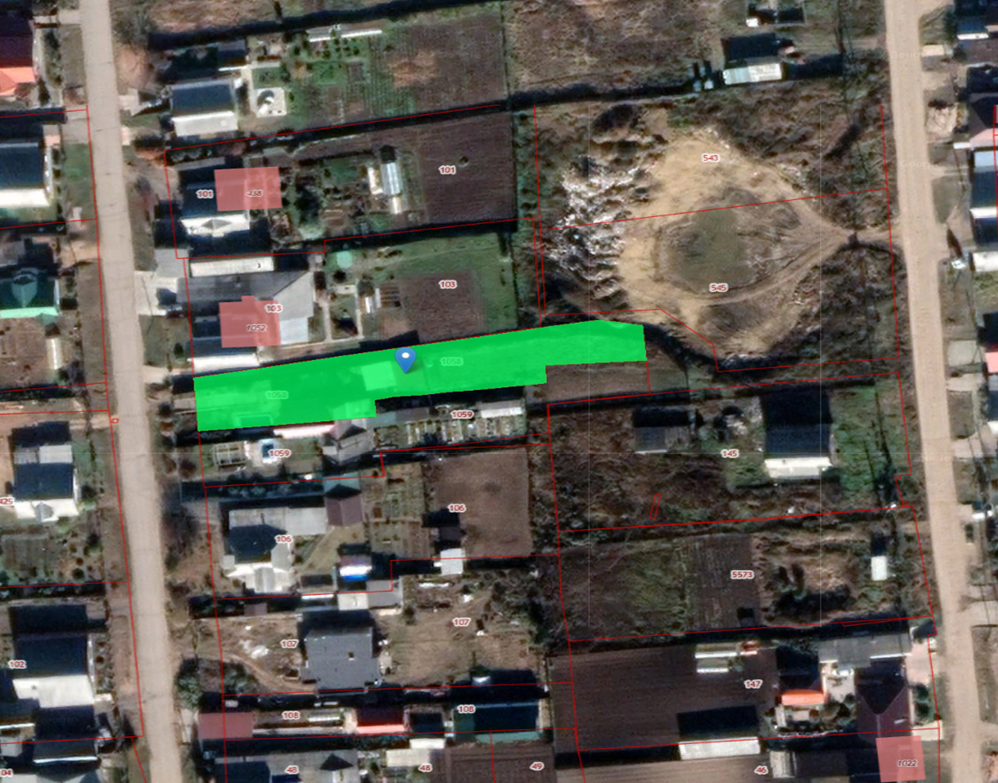 Оповещениежителей Хомутовского муниципального образованияо начале публичных слушанийпо проекту решения о предоставлении разрешенияна отклонение от предельных параметров разрешенного строительства, реконструкции объектов капитального строительстваКомиссия по подготовке правил землепользования и застройки Хомутовского муниципального образования сообщает о начале публичных слушаний по проекту решения о предоставлении разрешения на отклонение от предельных параметров разрешенного строительства, реконструкции объектов капитального строительства:1.1. в отношении земельного участка расположенного по адресу: Российская Федерация, Иркутская область, Иркутский район, с. Хомутово, ул. Кленовая, площадью 1258 кв.м., кадастровый номер 38:06:100102:1058, в части уменьшения минимального размера фронтальной  стороны земельного участка с 16 метров до 14 метров (далее – проект).Информационные материалы к проекту:1) проект решения о предоставлении разрешения на отклонение от предельных параметров разрешенного строительства, реконструкции объектов капитального строительства;2) схема расположения земельного участка, в отношении которого подготовлен проект решения о предоставлении разрешения на отклонение от предельных параметров разрешенного строительства, реконструкции объектов капитального строительства.Порядок и срок проведения публичных слушаний: не более одного месяца со дня опубликования настоящего информационного сообщения до дня опубликования заключения о результатах публичных слушаний (с 01.06.2022 г. по 28.06.2022 г.)Место экспозиции проекта: в здании Администрации Хомутовского муниципального образования по адресу: Иркутская область, Иркутский район, с. Хомутово, ул. Кирова, 7 А, 1 этаж, 3 кабинет (отдел градостроительства, земельных и имущественных отношений)Дата открытия экспозиции проекта: 28.06.2022 г.Срок, время проведения экспозиции проекта: с 01.06.2022 г. по 28.06.2022г. включительно. Дни и часы, в которые возможно посещение экспозиции проекта: понедельник, четверг, (кроме праздничных дней), с 8-00 до 16-00, перерыв на обед с 12-00 до 13-00Собрания участников публичных слушаний: - Регистрация лиц, участвующих в собрании участников публичных слушаний: 28.06.2022 г.(с 15:30 до 16:00 часов) по адресу: в здании Администрации Хомутовского муниципального образования по адресу: Иркутская область, Иркутский район, с. Хомутово, ул. Кирова, 7 А, 1 этаж, 3 кабинет;- Собрание участников публичных слушаний: 28.06.2022 в 16:00 часов.В целях идентификации участникам публичных слушаний необходимо представить сведения о себе (для физических лиц - фамилию, имя, отчество (при наличии), дату рождения, адрес места жительства (регистрации); для юридических лиц - наименование, основной государственный регистрационный номер, место нахождения и адрес) с приложением документов, подтверждающих такие сведения.Участники публичных слушаний, прошедшие в установленном порядке идентификацию, имеют право вносить предложения, касающиеся проектов:- в письменной или устной форме в ходе проведения собрания участников публичных слушаний;- в письменной форме в адрес Администрации Хомутовского муниципального образования по адресу: Иркутская область, Иркутский район, с. Хомутово, ул. Кирова, 7 а, 1 этаж, 3 кабинет (отдел градостроительства, земельных и имущественных отношений); (все дни, кроме субботы, воскресенья);Проект и информационные материалы к нему будут размещены на официальном сайте администрации Хомутовского муниципального образования в информационно-телекоммуникационной сети "Интернет" (http://khomutovskoe-mo.ru) и в газете «Вестник Хомутовского поселения»: с 01.06.2022г. по 28.06.2022г.Справки по вопросам организации и проведения публичных слушаний по телефону: 696-182,696-501.РОССИЙСКАЯ ФЕДЕРАЦИЯИРКУТСКАЯ ОБЛАСТЬ ИРКУТСКИЙ РАЙОНХОМУТОВСКОЕ МУНИЦИПАЛЬНОЕ ОБРАЗОВАНИЕАДМИНИСТРАЦИЯПОСТАНОВЛЕНИЕ01.06.2022  № 438 пз       с. Хомутово О назначении публичных слушаний по проекту решения о предоставлении разрешения на условно разрешенный вид использования земельного участка.В целях соблюдения права человека на благоприятные условия жизнедеятельности, прав и законных интересов правообладателей земельных участков и объектов капитального строительства, руководствуясь ст. ст. 5.1, 39 Градостроительного кодекса Российской Федерации, ст. 28 Федерального закона от 06.10.2003 № 131-ФЗ «Об общих принципах организации местного самоуправления в РФ», ст. 19 Устава Хомутовского муниципального образования, постановлением администрации Хомутовского муниципального образования от 31.10.2018 № 150 о/д «О комиссии по подготовке правил землепользования и застройки Хомутовского муниципального образования», Решением Думы Хомутовского муниципального образования от 26.07.2018 № 13-56/д «Об утверждении Положения об отдельных вопросах организации и проведения общественных обсуждений, публичных слушаний в области градостроительной деятельности в Хомутовском муниципальном образовании», на основании заявления Зайцевой Елены Михайловны администрация Хомутовского муниципального образования.ПОСТАНОВЛЯЕТ:1. Назначить публичные слушания по проекту решения о предоставлении разрешения на условно разрешенный вид использования «Магазины» в отношении земельного участка с кадастровым номером 38:36:000016:445:ЗУ2, площадью 241 кв.м., расположенного по адресу: Российская Федерация, Иркутская область, Иркутский район, п. Плишкино, ул. Центральная, образованного в результате раздела земельного участка с кадастровым номером 38:36:000016:445.2. Комиссии по подготовке правил землепользования и застройки Хомутовского муниципального образования:1) в срок не более одного месяца со дня опубликования оповещения о начале публичных слушаний, предусмотренного подпунктом "а" пункта 2 части 2 настоящего постановления до дня опубликования заключения о результатах публичных слушаний, провести публичные слушания по проекту;2) обеспечить опубликование в газете «Вестник Хомутовского поселения» и размещение на официальном сайте администрации Хомутовского муниципального образования в информационно-телекоммуникационной сети "Интернет" (http://khomutovskoe-mo.ru):а) оповещения о начале публичных слушаний в форме информационного сообщения, содержащего, в том числе, информацию о месте и дате открытия, времени проведения экспозиции проекта;	б) проекта и информационных материалов к нему;	в) заключения о результатах публичных слушаний.3. Опубликовать настоящее постановление в газете «Вестник Хомутовского поселения» и размещение на официальном сайте администрации Хомутовского муниципального образования в информационно-телекоммуникационной сети "Интернет" (http://khomutovskoe-mo.ru).4. Контроль за исполнением настоящего постановления возложить на Заместителя Главы администрации Хомутовского муниципального образования.Глава администрации                             В.М. КолмаченкоОповещениежителей Хомутовского муниципального образования о начале публичных слушаний по проекту решения предоставлении разрешения на условно разрешенный вид использования «Магазины» в отношении земельного участка с кадастровым номером 38:36:000016:445:ЗУ2, площадью 241 кв.м., расположенного по адресу: Российская Федерация, Иркутская область, Иркутский район, п. Плишкино, ул. Центральная, образованного в результате раздела земельного участка с кадастровым номером 38:36:000016:445Комиссия по подготовке правил землепользования и застройки Хомутовского муниципального образования сообщает о начале публичных слушаний по проекту решения предоставлении разрешения на условно разрешенный вид использования «Магазины» в отношении земельного участка с кадастровым номером 38:36:000016:445:ЗУ2, площадью 241 кв.м., расположенного по адресу: Российская Федерация, Иркутская область, Иркутский район, п. Плишкино, ул. Центральная, образованного в результате раздела земельного участка с кадастровым номером 38:36:000016:445 (далее – проект).Информационные материалы к проекту:1)проект решения о предоставлении разрешения на условно разрешенный вид использования земельного участка;2) схема расположения земельного участка, в отношении которого подготовлен проект решения о предоставлении разрешения на условно разрешенный вид использования.Порядок и срок проведения публичных слушаний: не более одного месяца со дня опубликования настоящего информационного сообщения до дня опубликования заключения о результатах публичных слушаний (с 01.06.2022г. по 28.06.2022 г.)Место экспозиции проекта: в здании Администрации Хомутовского муниципального образования по адресу: Иркутская область, Иркутский район, с. Хомутово, ул. Кирова, 7 А, 1 этаж, 3 кабинет (отдел градостроительства, земельных и имущественных отношений)Дата открытия экспозиции проекта: 01.06.2022 г.Срок, время проведения экспозиции проекта: с 01.06.2022г. по 28.06.2022 включительно. Дни и часы, в которые возможно посещение экспозиции проекта: понедельник, четверг, (кроме праздничных дней), с 8-00 до 16-00, перерыв на обед с 12-00 до 13-00Собрания участников публичных слушаний: - Регистрация лиц, участвующих в собрании участников публичных слушаний: 28.06.2022 г.(с 15:30 до 16:00 часов) по адресу: в здании Администрации Хомутовского муниципального образования по адресу: Иркутская область, Иркутский район, с. Хомутово, ул. Кирова, 7 А, 1 этаж, 3 кабинет;- Собрание участников публичных слушаний: 28.06.2022 в 16:15 часов.В целях идентификации участникам публичных слушаний необходимо представить сведения о себе (для физических лиц - фамилию, имя, отчество (при наличии), дату рождения, адрес места жительства (регистрации); для юридических лиц - наименование, основной государственный регистрационный номер, место нахождения и адрес) с приложением документов, подтверждающих такие сведения.Участники публичных слушаний, прошедшие в установленном порядке идентификацию, имеют право вносить предложения, касающиеся проектов:- в письменной или устной форме в ходе проведения собрания участников публичных слушаний;- в письменной форме в адрес Администрации Хомутовского муниципального образования по адресу: Иркутская область, Иркутский район, с. Хомутово, ул. Кирова, 7 а, 1 этаж, 3 кабинет (отдел градостроительства, земельных и имущественных отношений); (все дни, кроме субботы, воскресенья);Проект и информационные материалы к нему будут размещены на официальном сайте администрации Хомутовского муниципального образования в информационно-телекоммуникационной сети "Интернет" (http://khomutovskoe-mo.ru) и в газете «Вестник Хомутовского поселения»: с 01.06.2022г. по 28.06.2022.Справки по вопросам организации и проведения публичных слушаний по телефону: 696-182,696-501.РОССИЙСКАЯ ФЕДЕРАЦИЯИРКУТСКАЯ ОБЛАСТЬ ИРКУТСКИЙ РАЙОНХОМУТОВСКОЕ МУНИЦИПАЛЬНОЕ ОБРАЗОВАНИЕАДМИНИСТРАЦИЯПОСТАНОВЛЕНИЕ01.06.2022  № 441 пз       с. Хомутово О предоставлении разрешения на отклонение от предельных параметров разрешенного строительства, реконструкции объектов капитального строительства.В соответствии со ст. 40 Градостроительного кодекса РФ от 29.12.2004 № 190-ФЗ, ст. 14 Федерального закона от 06.10.2003 № 131-ФЗ «Об общих принципах организации местного самоуправления в Российской Федерации», ст. 6 Устава Хомутовского муниципального образования,  на основании рекомендаций комиссии по подготовке правил землепользования и застройки Хомутовского муниципального образования от 26.05.2022, рассмотрев заявление гр. Сайдумронова Зиёратшох Мухаббатовича  и представленные документы, Администрация Хомутовского муниципального образованияПОСТАНОВЛЯЕТ:1.	Предоставить разрешение на отклонение от предельных параметров разрешенного строительства, реконструкции объектов капитального строительства, установленных в градостроительном регламенте с основным видом разрешенного использования земельного участка «для ведения личного подсобного хозяйства», в отношении:1.1	земельного участка ЗУ1, площадью 853 кв.м., образованного в результате раздела земельного участка с кадастровым номером 38:06:100801:11433, расположенного по адресу: Иркутская область, Иркутский район, с. Хомутово, ул. Дальневосточная, 22 в части уменьшения минимального размера фронтальной  стороны земельного участка с 16 метров до 6 метров.2. Опубликовать настоящее постановление в установленном законом порядке.3. Контроль за исполнением настоящего постановления возложить на Заместителя Главы администрации Хомутовского муниципального образования.Глава                         В.М. КолмаченкоЗаключение о результатахпубличных слушаний по проекту решения о предоставлении разрешения на отклонение от предельных параметров разрешенного строительства, реконструкции объектов капитального строительства в отношении земельного участка ЗУ1, площадью 853 кв.м., образованного в результате раздела земельного участка с кадастровым номером 38:06:100801:11433, расположенного по адресу: Иркутская область, Иркутский район, с. Хомутово, ул. Дальневосточная, 22 в части уменьшения минимального размера фронтальной  стороны земельного участка с 16 метров до 6 метров.Настоящее заключение подготовлено Администрацией Хомутовского муниципального образования                                                                                                               (наименование организатора публичных слушаний)на основании протокола публичных слушаний от «26» мая 2022 г. по проекту решения о предоставлении разрешения на отклонение от предельных параметров разрешенного строительства, реконструкции объектов капитального строительства:- в отношении земельного участка ЗУ1, площадью 853 кв.м., образованного в результате раздела земельного участка с кадастровым номером 38:06:100801:11433, расположенного по адресу: Иркутская область, Иркутский район, с. Хомутово, ул. Дальневосточная, 22 в части уменьшения минимального размера фронтальной  стороны земельного участка с 16 метров до 6 метров; (наименование проекта, рассмотренного на публичных слушаний)Количество участников публичных слушаний, принявших участие в публичных слушаний составило: 0.По результатам рассмотрения замечаний и предложений участников публичных слушаний, постоянно проживающих на территории, в пределах которой проведены публичные слушания, установлено: замечания и предложения не поступало.По результатам рассмотрения замечаний и предложений иных участников публичных слушаний установлено:Выводы: в ходе проведения публичных слушаний замечаний и предположений по проекту решения о предоставлении разрешения на отклонение от предельных параметров разрешенного строительства, реконструкции объектов капитального строительства:- в отношении земельного участка ЗУ1, площадью 853 кв.м., образованного в результате раздела земельного участка с кадастровым номером 38:06:100801:11433, расположенного по адресу: Иркутская область, Иркутский район, с. Хомутово, ул. Дальневосточная, 22 в части уменьшения минимального размера фронтальной  стороны земельного участка с 16 метров до 6 метров от жителей с. Хомутово не поступало, соответственно негативного влияния на смежные земельные участки не оказывает.ЗаместительГлавы администрацииПредседатель публичных слушаний       _____________  Максименко Н.В.                                        (подпись)Секретарь публичных слушаний             _______________   Благирева А.В.                                     (подпись)РОССИЙСКАЯ ФЕДЕРАЦИЯИРКУТСКАЯ ОБЛАСТЬ ИРКУТСКИЙ РАЙОНХОМУТОВСКОЕ МУНИЦИПАЛЬНОЕ ОБРАЗОВАНИЕАДМИНИСТРАЦИЯПОСТАНОВЛЕНИЕ01.06.2022  № 442 пз       с. Хомутово О предоставлении разрешения на условно разрешенный вид использования земельного участкаВ соответствии со ст. 39 Градостроительного кодекса РФ от 29.12.2004 № 190-ФЗ, ст. 14 Федерального закона от 06.10.2003 № 131-ФЗ «Об общих принципах организации местного самоуправления в Российской Федерации», Законом Иркутской области от 03.11.2016 № 96-ОЗ «О закреплении за сельскими поселениями Иркутской области вопросов местного значения», ст. 6 Устава Хомутовского муниципального образования,  на основании рекомендаций комиссии по подготовке правил землепользования и застройки Хомутовского муниципального образования от 17.05.2022, рассмотрев заявление Распутина Евгения Михайловича и представленные документы, Администрация Хомутовского муниципального образованияПОСТАНОВЛЯЕТ:1. Предоставить разрешение на условно разрешенный вид использования земельного участка с кадастровым номером 38:06:100104:2992, площадью 295 кв.м., расположенного по адресу: Российская Федерация, Иркутская область, Иркутский район, с. Хомутово, "Магазины".2. Опубликовать настоящее постановление в установленном законом порядке.3. Контроль за исполнением настоящего постановления возложить на Заместителя Главы администрации Хомутовского муниципального образования.Глава                                      В.М. КолмаченкоЗаключение о результатахпубличных слушаний по проекту решенияо предоставлении разрешения на условно разрешенный вид использования «Магазины» в отношении земельного участка с кадастровым номером 38:06:100104:2992, площадью 295 кв.м., расположенного по адресу: Российская Федерация, Иркутская область, Иркутский район, с. Хомутово.Настоящее заключение подготовлено Администрацией Хомутовского муниципального образования                                                                                                               (наименование организатора публичных слушаний)на основании протокола публичных слушаний от «17» мая 2022 г. по проекту решения о предоставлении разрешения на условно разрешенный вид «Магазины» в отношении земельного участка с кадастровым номером 38:06:100104:2992, площадью 295 кв.м., расположенного по адресу: Российская Федерация, Иркутская область, Иркутский район, с. Хомутово.(наименование проекта, рассмотренного на публичных слушаний)Количество участников публичных слушаний, принявших участие в публичных слушаний составило: 0.По результатам рассмотрения замечаний и предложений участников публичных слушаний, постоянно проживающих на территории, в пределах которой проведены публичные слушания, установлено: замечания и предложения не поступалоПо результатам рассмотрения замечаний и предложений иных участников публичных слушаний установлено:Выводы: в ходе проведения публичных слушаний замечаний и предположений по проекту решения о предоставлении разрешения на условно разрешенный вид использования в отношении земельного участка с кадастровым номером 38:06:100104:2992, площадью 295 кв.м., расположенного по адресу: Российская Федерация, Иркутская область, Иркутский район, с. Хомутово от жителей с. Хомутово не поступало, соответственно негативного влияния на смежные земельные участки не оказывает. Председатель публичных слушаний   _______________     Максименко Н.В.                                         (подпись)Секретарь публичных слушаний           _______________        Благирева А.В.                                        (подпись)РОССИЙСКАЯ ФЕДЕРАЦИЯИРКУТСКАЯ ОБЛАСТЬ ИРКУТСКИЙ РАЙОНХОМУТОВСКОЕ МУНИЦИПАЛЬНОЕ ОБРАЗОВАНИЕАДМИНИСТРАЦИЯПОСТАНОВЛЕНИЕ10.06.2022  № 164 о/д       с. Хомутово О мере  поддержки граждан, обучающихся на условиях заключенного договора о целевом обучении по образовательным программам среднего профессионального образования  по направлениям подготовки работников  культуры,  физической культуры и спорта.         В целях удовлетворения потенциальной потребности муниципального учреждения культуры «Культурно-спортивный комплекс Хомутовского муниципального образования» в квалифицированных специалистах, руководствуясь пунктами 11, 12, 14 части 1 статьи 14 Федерального закона от 06.10.2003 №131-ФЗ «Об общих принципах организации местного самоуправления в Российской Федерации»,  ст. 56 Федерального закона от 29.12.2012 №273-ФЗ «Об образовании в Российской Федерации», Постановлением Правительства Российской Федерации от 13.10.2020 № 1681 «О целевом обучении по образовательным программам среднего профессионального и высшего образования», Уставом Хомутовского муниципального образования, Администрация Хомутовского муниципального образованияПОСТАНОВЛЯЕТ:1.	Установить меру поддержки граждан, обучающихся на условиях заключенного договора о целевом обучении по образовательным программам среднего профессионального образования  по направлениям подготовки работников  культуры,  физической культуры и спорта в виде ежемесячной денежной выплаты.2.	Утвердить прилагаемое положение о порядке и условиях назначения и выплаты  меры  поддержки граждан, обучающихся по образовательным программам среднего профессионального образования  по направлениям подготовки работников  культуры,  физической культуры и спорта на условиях заключенного договора о целевом обучении с муниципальным учреждением культуры «Культурно-спортивный комплекс Хомутовского муниципального образования».3.	Установить размер ежемесячной денежной выплаты гражданам, обучающимся  по образовательным программам среднего профессионального образования  по направлениям подготовки работников  культуры,  физической культуры и спорта, на условиях заключенного договора о целевом обучении с муниципальным учреждением культуры «Культурно-спортивный комплекс Хомутовского муниципального образования» - 5000 (пять тысяч) рублей. 4.	Финансовое обеспечение мероприятий по предоставлению ежемесячной денежной выплаты гражданам, обучающимся  по образовательным программам среднего профессионального образования  по направлениям подготовки работников  культуры,  физической культуры и спорта, на условиях заключенного договора о целевом обучении с муниципальным учреждением культуры «Культурно-спортивный комплекс Хомутовского муниципального образования», осуществляется за счет средств бюджета Хомутовского муниципального образования.5.	Опубликовать настоящее постановление в установленном законом порядке.6. Контроль исполнения настоящего постановления возложить на Первого заместителя Главы администрации.Глава  администрации                               В.М. КолмаченкоУтверждено постановлением администрацииХомутовскогомуниципального образованияот _10.06.2022_№ _164 о/дПоложение о порядке и условиях назначения и выплаты  меры  поддержки граждан, обучающихся по образовательным программам среднего профессионального образования  по направлениям подготовки работников  культуры,  физической культуры и спорта на условиях заключенного договора о целевом обучении с муниципальным учреждением культуры «Культурно-спортивный комплекс Хомутовского муниципального образования»ГЛАВА I. ОБЩИЕ ПОЛОЖЕНИЯНастоящее Положение определяет порядок и условия назначения и выплаты  меры  поддержки граждан, обучающихся по образовательным программам среднего профессионального образования  по направлениям подготовки работников  культуры,  физической культуры и спорта отбора на условиях заключенного договора о целевом обучении с муниципальным учреждением культуры «Культурно-спортивный комплекс Хомутовского муниципального образования» (далее МУК КСК), в виде ежемесячной денежной выплаты (далее – стипендия).   Стипендия предоставляется из бюджета Хомутовского муниципального образования. МУК КСК является уполномоченным органом, осуществляющим функции по организации назначения и выплаты стипендии (далее – уполномоченный орган).ГЛАВА II. ПОРЯДОК И УСЛОВИЯ НАЗНАЧЕНИЯ СТИПЕНДИИУсловиями назначения стипендии являются:4.1. наличие заключенного договора о целевом обучении  по образовательным программам среднего профессионального образования по направлению подготовки работников культуры, или физической культуры и спорта, между МУК КСК, гражданином (далее-студент) и профессиональной образовательной организацией (далее – образовательная организация); 4.2. наличие образовательных отношений между студентом и образовательной организацией, которая указана в договоре о целевом обучении; 4.3.  отсутствие по итогам промежуточной аттестации в течение учебного года оценок «удовлетворительно» и академической задолженности.В целях реализации права на назначение стипендии, предусмотренной в договоре о целевом обучении, студент предоставляет в уполномоченный орган следующие документы:заявление о предоставлении стипендии с указанием банковских реквизитов для ее перечисления (приложение 1);копию паспорта или иного документа, удостоверяющего личность;документ, содержащий сведения о наличии образовательных отношений между студентом и образовательной организацией, которая указана в договоре о целевом обучении; документ, выданный образовательной организацией, содержащий сведения об отсутствии по итогам промежуточной аттестации в течение учебного года оценок «удовлетворительно» и академической задолженности. Уполномоченный орган регистрирует заявление о предоставлении стипендии и в день регистрации вручает (направляет) студенту расписку о приеме заявления.Уполномоченный орган рассматривает представленные в соответствии с п. 5 настоящего Положения документы и в течение 5 рабочих дней с даты регистрации заявления о предоставлении стипендии, готовит решение о предоставлении стипендии (приказ МУК КСК) или вручает (направляет) студенту уведомление об отказе в предоставлении стипендии по форме в соответствии с приложением 2 к настоящему положению с указанием причины отказа:отсутствие одного или нескольких условий назначения стипендии;документы, предусмотренные п.5 настоящего положения, представлены не в полном объеме.    Студент вправе повторно подать документы в соответствии с  п.5 настоящего положения, после устранения причин, послуживших основанием для вручения (направления) уведомления об отказе в предоставлении стипендии.Стипендия назначается с даты подачи заявления о предоставлении стипендии, в течение всего периода обучения студента по образовательной программе, указанной в договоре о целевом обучении, включая месяц, в котором был выдан (дата выдачи) соответствующий документ об образовании и о квалификации.ГЛАВА III. ПОРЯДОК И УСЛОВИЯ ВЫПЛАТЫ СТИПЕНДИИУсловиями предоставления стипендии являются:отсутствие по итогам промежуточной аттестации в течение учебного года оценок «удовлетворительно» и академической задолженности;ненахождение студента в академическом отпуске, а также в отпуске по беременности и родам, или в отпуске по уходу за ребенком.Студент для подтверждения выполнения условий, предусмотренных п.10 настоящего положения, предоставляет уполномоченному органу не позднее 1 августа и 1 февраля текущего года документ, содержащий сведения об отсутствии по итогам промежуточных аттестаций в течение учебного года оценок «удовлетворительно» и академической задолженности.Студент сообщает уполномоченному органу о нахождении в академическом отпуске, а также в отпуске по беременности и родам, или в отпуске по уходу за ребенком не позднее 7 дней со дня предоставления такого отпуска.Уполномоченный орган на основании и в порядке, предусмотренном договором о целевом обучении, заключенным с образовательной организацией, вправе запросить информацию об обстоятельствах, указанных в настоящем пункте положения, в образовательной организации.
Решение о приостановлении предоставления стипендии принимается в следующих случаях:в случае непредставления сведений об отсутствии по итогам промежуточных аттестаций в течение учебного года оценок «удовлетворительно» и академической задолженности в срок не позднее 5 рабочих дней, следующих за датами, указанными в пункте 11 настоящего положения;в случае нахождения студента в академическом отпуске,  в срок не позднее 5 рабочих дней, следующих за днем получения сведений о предоставлении академического отпуска, а также  отпуска по беременности и родам, или в отпуска по уходу за ребенком.Предоставление стипендии приостанавливается с месяца, указанного в пункте 11 настоящего положения, на основании решения о приостановлении предоставления стипендии, принятого в случае непредставления сведений об отсутствии по итогам промежуточной аттестации в течение учебного года оценок «удовлетворительно» и академической задолженности.Предоставление стипендии приостанавливается с месяца, следующего за месяцем, в котором наступили обстоятельства, указанные в п.п. 12.1., 12.2. настоящего положения.Решение о приостановлении предоставления стипендии принимаются уполномоченным органом, оформляются уведомлением в соответствии с приложением 3 к настоящему положению, которое вручается (направляется) студенту.Решение о возобновлении предоставления ежемесячной стипендии принимаются в следующих случаях:в случае предоставления студентом или образовательной организацией, документа, содержащего сведения об отсутствии по итогам промежуточной аттестации в течение учебного года оценок «удовлетворительно» и академической задолженности, в срок не позднее 5 рабочих дней, следующего за днем получения указанных сведений;в случае предоставления студентом или образовательной организацией, документа, содержащего сведения о дате возобновления обучения (допуска к учебному процессу) по окончании академического отпуска, а также отпуска по беременности и родам, или  отпуска по уходу за ребенком в срок не позднее 5 рабочих дней, следующих за днем получения указанных сведений.	Предоставление стипендии возобновляется на основании решения о возобновлении предоставления стипендии с месяца, следующего за месяцем, в котором предоставлены сведения, указанные в п.п. 13.1., 13.2.  настоящего положения.	Решение о возобновлении предоставления стипендии принимается уполномоченным органом, оформляются уведомлением в соответствии с приложением 4 к настоящему положению, которое вручается (направляется) студенту.15. Решение о прекращении предоставления стипендии принимается с месяца, следующего за месяцем, в котором прекращен (расторгнут) договор о целевом обучении, в том числе досрочно.16. Решение о прекращении предоставления стипендии оформляются уведомлением в соответствии с приложением 5 к настоящему положению, которое вручается (направляется) студенту.	В случае принятия решения о прекращении предоставления стипендии, в решение МУК КСК о назначении стипендии вносятся соответствующие изменения.17. Уполномоченный орган ежемесячно осуществляет проверку условий предоставления стипендии. По итогам указанной проверки ежемесячно формирует реестр студентов, которым назначена выплата стипендии (далее – реестр) и передает реестр в отдел бюджетного планирования и бухгалтерского учета администрации Хомутовского муниципального образования в течение 1 рабочего дня с даты его формирования, но не позднее 10 числа текущего месяца.18. Отдел бюджетного планирования и бухгалтерского учета администрации Хомутовского муниципального образования на основании решения МУК КСК о предоставлении стипендии, реестра осуществляет такую выплату ежемесячно не позднее 15 числа текущего месяца.19. В случае принятия решения о предоставлении стипендии позднее 15 числа текущего месяца, стипендия предоставляется до 15 числа месяца, следующего за месяцем, в котором подано заявление о предоставлении стипендии.20. Стипендия предоставляется путем перечисления денежных средств в безналичной форме на счет, указанный в заявлении о предоставлении стипендии.21. Финансирование расходов, связанных с выплатой стипендии, осуществляется в пределах лимитов бюджетных обязательств МУК КСК, доведенных до него как до получателя бюджетных средств на соответствующий финансовый год.Первый заместительГлавы администрации                                                             А.В. ИваненкоРуководителю МУК КСК _______________________________________	(ФИО)от_________________________________________,(ФИО)_________________________________________проживающего(ей) по адресу:	_________________________________________телефон: _________________________________________Заявление          Прошу предоставить мне меру поддержки граждан, обучающихся по образовательным программам среднего профессионального образования  по направлениям подготовки работников  культуры,  физической культуры и спорта (нужное подчеркнуть), в виде ежемесячной денежной выплаты.          Выплату  денежных средств прошу осуществлять на следующие банковские реквизиты:Наименование банка___________________________________________________ИНН банка___________________________________________________________КПП банка __________________________________________________________БИК банка __________________________________________________________Корреспондентский счет банка _________________________________________Расчетный счет банка_________________________________________________К заявлению прилагаю:Дата                                                                                                                                  Личная подписьУведомлениеОб отказе в предоставлении ежемесячной денежной выплатыОт «___»________20___г.                                                                                                                               №____________Уважаемый (ая) ___________________________________________________!                                                                                                        (фамилия, имя, отчество (при наличии))      МУК КСК Хомутовского МО сообщает, что по Вашему заявлению о предоставлении ежемесячной денежной выплаты от ________№____ вынесено решение об отказе в предоставлении ежемесячной денежной выплаты по причине _________________________________________________________                                                         _____________                                                          ________________         Должность                                                                  подпись                                                                расшифровка подписиУведомлениеО приостановлении предоставления ежемесячной денежной выплатыОт «___»________20___г.                                                                                                                                  №____________Уважаемый (ая) ___________________________________________________!                                                                                                        (фамилия, имя, отчество (при наличии))МУК КСК Хомутовского МО сообщает, что по Вашему заявлению о предоставлении ежемесячной денежной выплаты от ________№____ вынесено решение о приостановлении ежемесячной денежной выплаты по причине __________________________________________________________                                                          _____________                                                           ________________         Должность                                                                  подпись                                                                расшифровка подписиУведомлениеО возобновлении  предоставления ежемесячной денежной выплатыОт «___»________20___г.                                                                                                                                     №____________Уважаемый (ая) ___________________________________________________!                                                                                                        (фамилия, имя, отчество (при наличии))      МУК КСК Хомутовского МО сообщает, что по Вашему заявлению о предоставлении ежемесячной денежной выплаты от ________№____ вынесено решение о возобновлении предоставления ежемесячной денежной выплаты по причине ______________________________________                                                         _____________                                                           ________________         Должность                                                                  подпись                                                                расшифровка подписиУведомлениеО прекращении  предоставления ежемесячной денежной выплатыОт «___»________20___г.                                                                                                                                     №____________Уважаемый (ая) ___________________________________________________!                                                                                                        (фамилия, имя, отчество (при наличии))      МУК КСК Хомутовского МО сообщает, что по Вашему заявлению о предоставлении ежемесячной денежной выплаты от ________№____ вынесено решение о прекращении предоставления ежемесячной денежной выплаты по причине _________________________________________________________                                                           _____________                                                        ________________         Должность                                                                  подпись                                                                расшифровка подписиРОССИЙСКАЯ ФЕДЕРАЦИЯИРКУТСКАЯ ОБЛАСТЬ ИРКУТСКИЙ РАЙОНХОМУТОВСКОЕ МУНИЦИПАЛЬНОЕ ОБРАЗОВАНИЕАДМИНИСТРАЦИЯПОСТАНОВЛЕНИЕ10.06.2022  № 165 о/д       с. Хомутово О проведении открытого аукциона на право заключения договоров аренды нежилых помещений, находящихся в собственности Хомутовского муниципального образования.В соответствии с Гражданским кодексом Российской Федерации, Федеральным законом от 26.07.2006 №135-ФЗ «О защите конкуренции», Федеральным законом от 06.10.2003 № 131-ФЗ «Об общих принципах организации местного самоуправления в Российской Федерации», приказом Федеральной антимонопольной службы России от 10.02.2010 № 67 «О порядке проведения конкурсов или аукционов на право заключения договоров аренды, договоров безвозмездного пользования, договоров доверительного управления имуществом, иных договоров, предусматривающих переход прав владения и (или) пользования в отношении государственного или муниципального имущества, и перечне видов имущества, в отношении которого заключение указанных договоров может осуществляться путем проведения торгов в форме конкурса», решением Думы Хомутовского муниципального образования от 27.04.2016 № 51-213/д «Об утверждении Положения о порядке предоставления муниципального имущества в аренду и безвозмездное пользование», Уставом Хомутовского муниципального образования, Администрация Хомутовского муниципального образования, ПОСТАНОВЛЯЕТ:1.	Провести открытый аукцион на право заключения договора аренды нежилых помещений, находящихся в одноэтажном кирпичном неотапливаемом здании по адресу: Российская Федерация, Иркутская область, Иркутский муниципальный район, Хомутовское сельское поселение,  с. Хомутово, ул. Колхозная, здание 4/3, с кадастровым номером 38:06:040201:393, общей площадью 1565,2 кв.м.:Лот 1 – нежилое помещение, общей площадью 57,9 кв.м.Лот 2 – нежилое помещение, общей площадью 174,9 кв.м.2.	Начальная (минимальная) цена - арендная плата, рассчитана в соответствиис отчетом об оценке ООО «Открытие» от 25.04.2022  № 27-04/2022 и составляет 30 (тридцать) руб. 00 коп. (без учета стоимости коммунальных услуг и НДС) за 1 кв.м. в месяц сдаваемой в аренду площади нежилого помещения.3.	Величина повышения начальной цены ("шаг аукциона"): 5% минимального размера арендной платы за помещения в месяц (без учета стоимости коммунальных услуг и НДС).           Срок аренды: 5 лет.4.	Назначить аукционную комиссию в составе:Председатель комиссии – Максименко Н.В. –  заместитель Главы администрации;заместитель председателя комиссии – Шумова Н.В. руководитель по вопросам градостроительных и имущественных отношений;секретарь комиссии - Пальченкова О.С. – консультант юридического отдела; Члены комиссии: Тюкавкина Ю.В. начальник отдела градостроительства, земельных и имущественных отношений;Галицына Н.Ю. заведующий сектором муниципального имущества отдела градостроительства, земельных и имущественных отношений.5. Юридическому отделу представить на утверждение документацию об аукционе.6. Установить критерием определения победителя аукциона – наибольший размер арендной платы в месяц.          7. Аукционной комиссии руководствоваться в своей деятельности в порядке, установленном действующим законодательством РФ.          8. Опубликовать настоящее постановление в установленном законом порядке.9. Контроль за исполнением настоящего постановления возложить на заместителя Главы администрации.Глава администрации                        В.М. КолмаченкоРОССИЙСКАЯ ФЕДЕРАЦИЯИРКУТСКАЯ ОБЛАСТЬ ИРКУТСКИЙ РАЙОНХОМУТОВСКОЕ МУНИЦИПАЛЬНОЕ ОБРАЗОВАНИЕАДМИНИСТРАЦИЯПОСТАНОВЛЕНИЕ10.06.2022  № 166 о/д       с. Хомутово О порядке отбора кандидатов из числа граждан, проживающих на территории Хомутовского муниципального образования, для заключения договоров о целевом обучении по образовательным программам среднего профессионального образования по направлениям подготовки работников  культуры,  физической культуры и спортаВ целях удовлетворения потенциальной потребности муниципального учреждения культуры «Культурно-спортивный комплекс Хомутовского муниципального образования» в квалифицированных специалистах, руководствуясь статьей 56 Федерального закона от 29.12.2012 № 273-ФЗ «Об образовании в Российской Федерации», Постановлением Правительства Российской Федерации от 13.10.2020 № 1681 «О целевом обучении по образовательным программам среднего профессионального и высшего образования», руководствуясь Уставом Хомутовского муниципального образования, Администрация Хомутовского муниципального образования.ПОСТАНОВЛЯЕТ:1.	Утвердить положение о порядке  отбора кандидатов из числа граждан, проживающих на территории Хомутовского муниципального образования, для заключения договоров о целевом обучении по образовательным программам среднего профессионального образования по направлениям подготовки работников культуры,  физической культуры и спорта (Приложение 1).2. Опубликовать настоящее постановление в установленном законом порядке.3. Контроль исполнения настоящего постановления возложить на Первого заместителя Главы администрации.Глава                               В.М. КолмаченкоПриложение 1 Утверждено постановлением администрацииХомутовскогомуниципального образованияот _10.06.2022_№ _166 о/д_Положение о порядке  отбора кандидатов из числа граждан, проживающих на территории Хомутовского муниципального образования, для заключения договоров о целевом обучении по образовательным программам среднего профессионального образования по направлениям подготовки работников культуры,  физической культуры и спортаГЛАВА I. ОБЩИЕ ПОЛОЖЕНИЯ1.	Настоящее Положение определяет порядок отбора кандидатов из числа граждан, проживающих на территории Хомутовского муниципального образования, для заключения договоров о целевом обучении по образовательным программам среднего профессионального образования по направлениям подготовки работников культуры,  физической культуры и спорта, на основании заключенных соглашений о сотрудничестве и взаимодействии между муниципальным учреждением культуры «Культурно-спортивный комплекс Хомутовского муниципального образования» и учебными заведениями среднего профессионального образования (далее образовательные организации).2.	Отбор кандидатов для заключения договоров о целевом обучении по образовательным программам среднего профессионального образования осуществляется для удовлетворения потребности муниципального учреждения культуры «Культурно-спортивный комплекс Хомутовского муниципального образования», в специалистах со средним профессиональным образованием по направлениям подготовки – культуры, физической культуры и спорта.3.	Право на участие в отборе кандидатов имеют граждане: а) постоянно проживающие на территории Хомутовского муниципального образования;  б) обучающиеся по программам среднего профессионального образования по направлениям – культуры, физической культуры и спорта;в)  успешно прошедшие промежуточную аттестацию и не имеющие академической задолженности в образовательной организации.4. Уполномоченным органом по проведению отбора кандидатов в Хомутовском муниципальном образовании является муниципальное учреждение культуры «Культурно-спортивный комплекс Хомутовского муниципального образования» (далее – МУК КСК).ГЛАВА II. УСЛОВИЯ И ПОРЯДОК ОТБОРА КАНДИДАТОВ5. Количество кандидатов определяется исходя из средств бюджета Хомутовского муниципального образования, предусмотренных на предоставление гражданину, заключившему договор о целевом обучении, в период обучения мер поддержки, в текущем финансовом году.6. В целях организации объективной процедуры отбора кандидатов, МУК КСК создает комиссию по отбору кандидатов (далее – Комиссия). Комиссия состоит не менее чем из 5 человек.7. Состав Комиссии утверждается приказом МУК КСК и формируется с учетом действующего законодательства о противодействии коррупции. Комиссия осуществляет конкурсный отбор кандидатов.8. Работу Комиссии возглавляет председатель, в его отсутствие - заместитель председателя. Председатель осуществляет общее руководство, определяет порядок и график работы, функциональные обязанности членов Комиссии, утверждает ее документацию, ведет заседания Комиссии.9. В состав членов Комиссии включаются представители администрации и Думы Хомутовского муниципального образования. Члены Комиссии осуществляют свою деятельность на общественных началах.10. Работа Комиссии осуществляется в форме заседаний. Решения Комиссии оформляются протоколами. Протокол оформляется в течение 3-х рабочих дней со дня проведения заседания в 2-х экземплярах, подписывается председателем Комиссии, в его отсутствие заместителем председателя и секретарем Комиссии. Протокол является окончательным и обжалованию не подлежит. 11. Комиссия осуществляет прием и экспертизу документов, представленных заявителями, формирует предварительный список кандидатов.12. При экспертизе документов не допускается ситуация конфликта интересов, при которой член Комиссии состоит с кандидатом в близком родстве или свойстве, связан имущественными, корпоративными или иными близкими отношениями.13. Для участия в отборе кандидатов, гражданин представляет в МУК КСК следующие документы:а) заявление на участие в отборе кандидатов (приложение 1 к настоящему Положению);б) копию паспорта или иного документа, удостоверяющего личность;в) письменное согласие родителя (законного представителя) гражданина, не достигшего совершеннолетия, на заключение договора о целевом обучении;г) заверенную руководителем образовательной организации выписку из табеля успеваемости;д) рекомендацию (характеристику) из образовательной организации (при наличии);е) копии или оригиналы документов об индивидуальных достижениях кандидата: грамоты, дипломы, сертификаты, удостоверения и иные документы, подтверждающие учебные, интеллектуальные достижения кандидата по учебным предметам основной образовательной программы (при наличии);ж) согласие на обработку персональных данных по форме, согласно приложению 2 к настоящему Положению.Указанные в настоящем пункте копии документов предоставляются вместе с их оригиналами для сверки.14. Документы представляются гражданином в МУК КСК одним из следующих способов:а) лично либо через представителя по доверенности: с.Хомутово, ул.Кирова, 10Б, тел. 696-186, часы приема:         понедельник - четверг - с 8-00 до 17-00, перерыв с 12-00 до 13-00; пятница - с 8-00 до 12-00.б) посредством почтовой связи: 696540, Иркутская область, Иркутский район, ул. Кирова, 10Б.15. Документы, указанные в пункте 13 настоящего Положения, принимаются МУК КСК до 01 февраля текущего года.16. Основаниями для отказа в участии  в отборе кандидатов являются:а) несоответствие гражданина требованиям, установленным в пункте 3 настоящего Положения;б) предоставление неполного перечня документов, указанных в пункте 13 настоящего Положения;в) представление документов с нарушением срока, указанного в пункте 15 настоящего Положения.17. МУК КСК в срок до 10 февраля текущего года формирует комплект документов (список участников отбора кандидатов, документы кандидатов, экспертные листы для оценки кандидатов) и представляет их на рассмотрение Комиссии.18. Комиссия рассматривает документы и осуществляет отбор кандидатов на основании следующих критериев:а) средний балл успеваемости обучения в образовательной организации; б) оценки индивидуальных достижений кандидатов;в) рекомендательные письма (характеристики).19. Оценка учебных и индивидуальных достижений кандидата осуществляется по балльной системе.20. Кандидаты предъявляют сведения о своих индивидуальных достижениях, результаты которых учитываются при составлении ранжированных списков и входят в общую сумму конкурсных баллов согласно приложению 3 к настоящему Положению. 21. Результаты оценки в баллах по каждому кандидату фиксируются в оценочном листе, который подписывается всеми членами Комиссии и передается секретарю Комиссии.22. На основании оценочного листа Комиссия в срок до 20 февраля текущего года включительно формирует ранжированный список из кандидатов, который оформляется протоколом Комиссии и доводится до сведения кандидатов не позднее 2-х  рабочих дней со дня его оформления, посредством размещения на официальном сайте МУК КСК в информационно - телекоммуникационной сети «Интернет». 23. При наборе кандидатами одинакового количества баллов кандидаты определяются посредством голосования простым большинством голосов из списочного состава Комиссии. При равенстве голосов председатель пользуется правом решающего голоса.24. Протокол Комиссии направляется в МУК КСК. МУК КСК на основании протокола Комиссии осуществляет подготовку проектов приказов о заключении с кандидатами договоров о целевом обучении на срок, в соответствии с характеристиками освоения кандидатом образовательной программы среднего профессионального образования и договора о целевом обучении.  25. Договор о целевом обучении заключается в соответствии с типовой формой, утвержденной Правительством Российской Федерации. Первый заместительГлавы администрации                                                             А.В. ИваненкоРуководителю  МУК КСК_______________________________________	(ФИО)от_________________________________________,(ФИО)_________________________________________проживающего(ей) по адресу:	_________________________________________телефон: _________________________________________ЗаявлениеПрошу допустить меня для участия в отборе кандидатов для заключения договора о целевом обучении в _________________________________________________                                                     (наименование образовательной организации среднего профессионального образования)по направлению подготовки«______________________________________________________________________________________________________________________________________» на целевой основе в _______году.К заявлению прилагаю:Дата                                                                                                                                  Личная подписьСогласиегражданина на сбор, обработку и хранение его персональных данных, представляемых в связи с получением направления на целевое обучениеЯ, нижеподписавшийся_____________________________________________________________,                                                          (фамилия, имя, отчество полностью)проживающий по адресу:___________________________________________________________________________________________________________________________паспорт_______________________________________________________________	                                   (серия и номер, кем и когда выдан)в соответствии с требованиями Федерального закона от 27.07.2006                        № 152-ФЗ «О персональных данных» в целях получения направления на целевое обучение в___________________________________________________________________                    (наименование образовательной организации среднего профессионального образования)Подтверждаю свое согласие на обработку (сбор, систематизацию, накопление, хранение, уточнение использование, распространение, обезличивание, уничтожение) МУК КСК, расположенной по адресу:с.Хомутово, ул.Кирова, 10Б, неавтоматизированным и автоматизированным способом моих персональных данных (фамилия, имя, отчество, дата и место рождения, гражданство, место жительства, паспортные данные, сведения о месте учебы, образовании, и другие персональные данные, ставшие известные МУК КСК в связи с участием в конкурсе по отбору кандидатов на заключение договора о целевом обучении в ____________________________________________________________________                    (наименование образовательной организации среднего профессионального образования)а также передачу моих персональных данных в____________________________________________________________________  (наименование образовательной организации среднего профессионального образования)Настоящее согласие дано мной ________________  и действует бессрочно.                                                                               (дата) Я оставляю за собой право отозвать свое согласие посредством составления соответствующего письменного документа, который может быть направлен мной в адрес МУК КСК по почте заказным письмом с уведомлением о вручении либо вручен лично под расписку представителя МУК КСК.В случае получения моего письменного заявления об отзыве настоящего согласия на обработку персональных данных, МУК КСК обязана прекратить их обработку в течение периода времени, необходимого для завершения процедуры направления на обучение.Личная подпись ______________Критерии отбора кандидатов из числа граждан, проживающих на территории Хомутовского муниципального образования, для заключения договоров о целевом обучении, по образовательным программам среднего профессионального образования по направлениям подготовки работников культуры,  физической культуры и спортаРОССИЙСКАЯ ФЕДЕРАЦИЯИРКУТСКАЯ ОБЛАСТЬ ИРКУТСКИЙ РАЙОНХОМУТОВСКОЕ МУНИЦИПАЛЬНОЕ ОБРАЗОВАНИЕАДМИНИСТРАЦИЯПОСТАНОВЛЕНИЕ10.06.2022  № 469 пз       с. Хомутово О предоставлении разрешения на условно разрешенный вид использования земельного участка.В соответствии со ст. 39 Градостроительного кодекса РФ от 29.12.2004 № 190-ФЗ, ст. 14 Федерального закона от 06.10.2003 № 131-ФЗ «Об общих принципах организации местного самоуправления в Российской Федерации», Законом Иркутской области от 03.11.2016 № 96-ОЗ «О закреплении за сельскими поселениями Иркутской области вопросов местного значения», ст. 6 Устава Хомутовского муниципального образования,  на основании рекомендаций комиссии по подготовке правил землепользования и застройки Хомутовского муниципального образования от 26.05.2022, рассмотрев заявление Буцкого Евгения Сергеевича и представленные документы, Администрация Хомутовского муниципального образованияПОСТАНОВЛЯЕТ:1. Предоставить разрешение на условно разрешенный вид использования земельного участка с кадастровым номером 38:06:100104:3276, площадью 400 кв.м., расположенного по адресу: Российская Федерация, Иркутская область, Иркутский район, с. Хомутово, ул. Колхозная -«Общественное питание».2. Опубликовать настоящее постановление в установленном законом порядке.3. Контроль за исполнением настоящего постановления возложить на Заместителя Главы администрации Хомутовского муниципального образования.Глава                              В.М. КолмаченкоОповещениежителей Хомутовского муниципального образования о начале публичных слушаний по проекту решения о предоставлении разрешения на условно разрешенный вид использования «Общественное питание» в отношении земельного участка с кадастровым номером 38:06:100104:3276, площадью 400 кв.м., расположенного по адресу: Российская Федерация, Иркутская область, Иркутский район, с. Хомутово, ул. КолхознаяКомиссия по подготовке правил землепользования и застройки Хомутовского муниципального образования сообщает о начале публичных слушаний по проекту решения о предоставлении разрешения на условно разрешенный вид использования «Общественное питание» в отношении земельного участка с кадастровым номером 38:06:100104:3276, площадью 400 кв.м., расположенного по адресу: Российская Федерация, Иркутская область, Иркутский район, с. Хомутово, ул. Колхозная (далее – проект).Информационные материалы к проекту:1)проект решения о предоставлении разрешения на условно разрешенный вид использования земельного участка;2) схема расположения земельного участка, в отношении которого подготовлен проект решения о предоставлении разрешения на условно разрешенный вид использования.Порядок и срок проведения публичных слушаний: не более одного месяца со дня опубликования настоящего информационного сообщения до дня опубликования заключения о результатах публичных слушаний (с 28.04.2022г. по 26.05.2022 г.)Место экспозиции проекта: в здании Администрации Хомутовского муниципального образования по адресу: Иркутская область, Иркутский район, с. Хомутово, ул. Кирова, 7 А, 1 этаж, 3 кабинет (отдел градостроительства, земельных и имущественных отношений)Дата открытия экспозиции проекта: 28.04.2022 г.Срок, время проведения экспозиции проекта: с 28.04.2022г. по 26.05.2022 включительно. Дни и часы, в которые возможно посещение экспозиции проекта: понедельник, четверг, (кроме праздничных дней), с 8-00 до 16-00, перерыв на обед с 12-00 до 13-00Собрания участников публичных слушаний: - Регистрация лиц, участвующих в собрании участников публичных слушаний: 26.05.2022 г.(с 15:30 до 16:00 часов) по адресу: в здании Администрации Хомутовского муниципального образования по адресу: Иркутская область, Иркутский район, с. Хомутово, ул. Кирова, 7 А, 1 этаж, 3 кабинет;- Собрание участников публичных слушаний: 26.05.2022 в 16:00 часов.В целях идентификации участникам публичных слушаний необходимо представить сведения о себе (для физических лиц - фамилию, имя, отчество (при наличии), дату рождения, адрес места жительства (регистрации); для юридических лиц - наименование, основной государственный регистрационный номер, место нахождения и адрес) с приложением документов, подтверждающих такие сведения.Участники публичных слушаний, прошедшие в установленном порядке идентификацию, имеют право вносить предложения, касающиеся проектов:- в письменной или устной форме в ходе проведения собрания участников публичных слушаний;- в письменной форме в адрес Администрации Хомутовского муниципального образования по адресу: Иркутская область, Иркутский район, с. Хомутово, ул. Кирова, 7 а, 1 этаж, 3 кабинет (отдел градостроительства, земельных и имущественных отношений); (все дни, кроме субботы, воскресенья);Проект и информационные материалы к нему будут размещены на официальном сайте администрации Хомутовского муниципального образования в информационно-телекоммуникационной сети "Интернет" (http://khomutovskoe-mo.ru) и в газете «Вестник Хомутовского поселения»: с 28.04.2022г. по 26.05.2022.Справки по вопросам организации и проведения публичных слушаний по телефону: 696-182,696-501.ПРОЕКТрешения о предоставлении разрешения на условно разрешенный вид использования «Общественное питание» в отношении земельного участка с кадастровым номером 38:06:100104:3276, площадью 400 кв.м., расположенного по адресу: Российская Федерация, Иркутская область, Иркутский район, с. Хомутово, ул. КолхознаяУчитывая заявление Буцкого Евгения Сергеевича о предоставлении разрешения на условно разрешенный вид использования «Общественное питание» в отношении земельного участка с кадастровым номером 38:06:100104:3276, площадью 400 кв.м., расположенного по адресу: Российская Федерация, Иркутская область, Иркутский район, с. Хомутово, ул. Колхозная.Схемы расположения земельного участка, в отношении которого подготовлен проект решения о предоставлении разрешения на условно разрешенный вид использования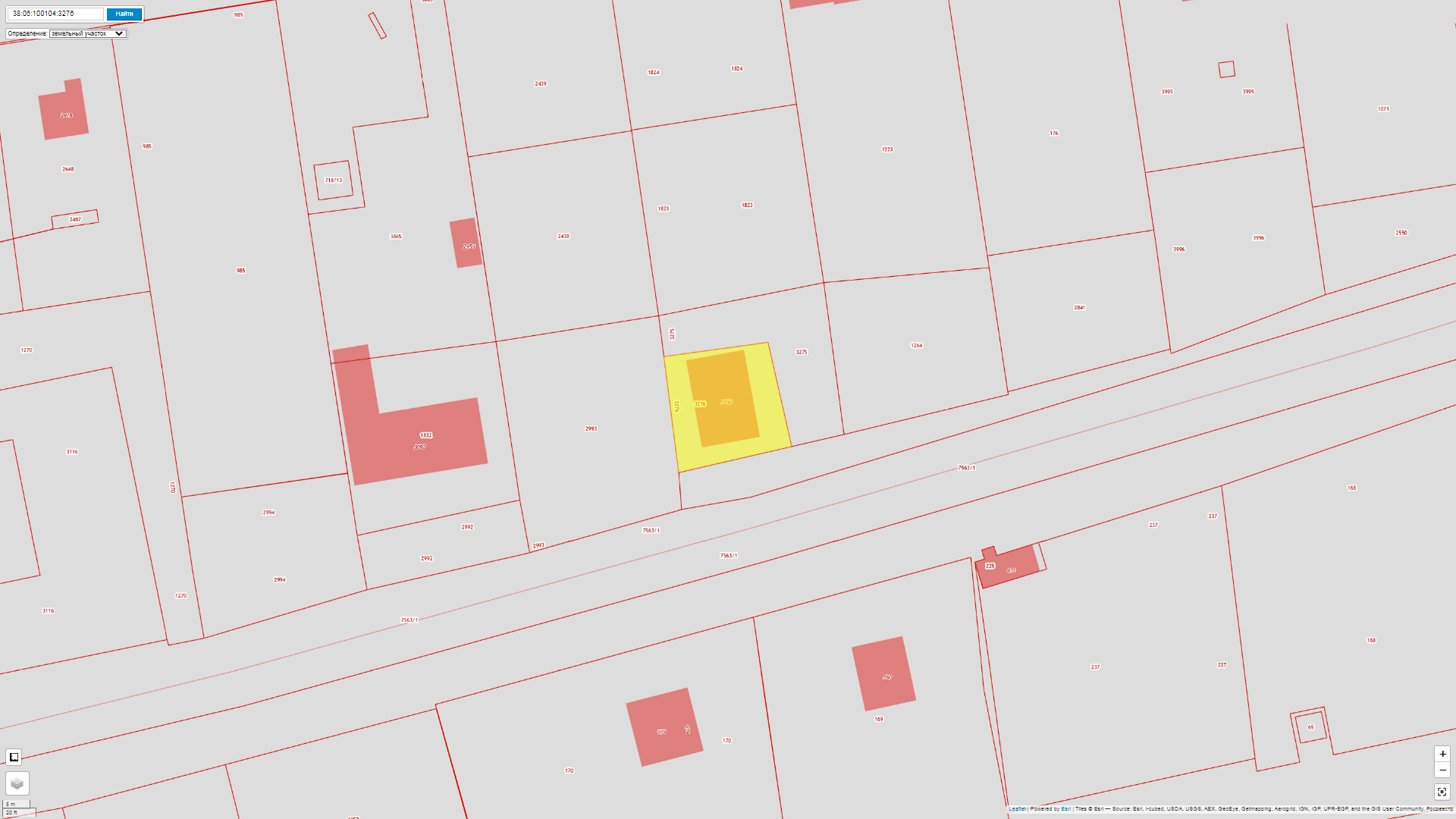 РОССИЙСКАЯ ФЕДЕРАЦИЯИРКУТСКАЯ ОБЛАСТЬ ИРКУТСКИЙ РАЙОНХОМУТОВСКОЕ МУНИЦИПАЛЬНОЕ ОБРАЗОВАНИЕАДМИНИСТРАЦИЯПОСТАНОВЛЕНИЕ10.06.2022  № 470 пз       с. Хомутово  О назначении публичных слушаний по проекту решения о предоставлении разрешения на отклонение от предельных параметров разрешенного строительства, реконструкции объектов капитального строительства.В целях соблюдения права человека на благоприятные условия жизнедеятельности, прав и законных интересов правообладателей земельных участков и объектов капитального строительства, руководствуясь ст. 5.1, 40 Градостроительного кодекса Российской Федерации, ст. 28 Федерального закона от 06.10.2003 № 131-ФЗ «Об общих принципах организации местного самоуправления в Российской Федерации», ст. 19 Устава Хомутовского муниципального образования, постановлением администрации Хомутовского муниципального образования от 31.10.2018  № 150 о/д «О комиссии по подготовке правил землепользования и застройки Хомутовского муниципального образования», Решением Думы Хомутовского муниципального образования от 26.07.2018 № 13-56/д «Об утверждении Положения об отдельных вопросах организации и проведения общественных обсуждений, публичных слушаний в области градостроительной деятельности в Хомутовском муниципальном образовании», на основании заявления Зариповой Нины Васильевны, администрация Хомутовского муниципального образования.ПОСТАНОВЛЯЕТ:1. Назначить проведение публичных слушаний по проекту решения о предоставлении разрешения на отклонение от предельных параметров разрешенного строительства, реконструкции объектов капитального строительства:1.1. в отношении земельного участка расположенного по адресу: Российская Федерация, Иркутская область, Иркутский район, с. Хомутово, ул. Кленовая, площадью 1242 кв.м., кадастровый номер 38:06:100102:1059, в части уменьшения минимального размера фронтальной  стороны земельного участка с 16 метров до 14 метров;2. Комиссии по подготовке правил землепользования и застройки Хомутовского муниципального образования:1)  в срок не более одного месяца со дня опубликования оповещения о начале публичных слушаний, предусмотренного подпунктом "а" пункта 2 части 2 настоящего постановления до дня опубликования заключения о результатах публичных слушаний, провести публичные слушания по проектам;2) обеспечить опубликование в газете «Вестник Хомутовского поселения» и размещение на WEB-портале органа местного самоуправления Хомутовского муниципального образования в информационно-телекоммуникационной сети "Интернет" (http://khomutovskoe-mo.ru):а) оповещения о начале публичных слушаний в форме информационного сообщения, содержащего, в том числе, информацию о месте и дате открытия, времени проведения экспозиции проектов;б) проектов и информационных материалов к ним;в) заключения о результатах публичных слушаний.3. Опубликовать настоящее постановление в газете «Вестник Хомутовского поселения» и разместить на WEB-портале органов местного самоуправления Хомутовского муниципального образования в информационно-телекоммуникационной сети «Интернет» (http://khomutovskoe-mo.ru).4. Контроль за исполнением настоящего постановления возложить на Заместителя Главы администрации Хомутовского муниципального образования.Глава администрации                               В.М. КолмаченкоОповещениежителей Хомутовского муниципального образованияо начале публичных слушанийпо проекту решения о предоставлении разрешенияна отклонение от предельных параметров разрешенного строительства, реконструкции объектов капитального строительстваКомиссия по подготовке правил землепользования и застройки Хомутовского муниципального образования сообщает о начале публичных слушаний по проекту решения о предоставлении разрешения на отклонение от предельных параметров разрешенного строительства, реконструкции объектов капитального строительства:1.1. в отношении земельного участка расположенного по адресу: Российская Федерация, Иркутская область, Иркутский муниципальный район, Хомутовское сельское поселение, с. Хомутово, ул. Садовая, площадью 676 кв.м., кадастровый номер 38:06:100104:4081, в части уменьшения минимального размера фронтальной  стороны земельного участка с 16 метров до 13 метров (далее – проект).Информационные материалы к проекту:1) проект решения о предоставлении разрешения на отклонение от предельных параметров разрешенного строительства, реконструкции объектов капитального строительства;2) схема расположения земельного участка, в отношении которого подготовлен проект решения о предоставлении разрешения на отклонение от предельных параметров разрешенного строительства, реконструкции объектов капитального строительства.Порядок и срок проведения публичных слушаний: не более одного месяца со дня опубликования настоящего информационного сообщения до дня опубликования заключения о результатах публичных слушаний (с 28.04.2022 г. по 12.05.2022 г.)Место экспозиции проекта: в здании Администрации Хомутовского муниципального образования по адресу: Иркутская область, Иркутский район, с. Хомутово, ул. Кирова, 7 А, 1 этаж, 3 кабинет (отдел градостроительства, земельных и имущественных отношений)Дата открытия экспозиции проекта: 28.04.2022 г.Срок, время проведения экспозиции проекта: с 28.04.2022 г. по 12.05.2022г. включительно. Дни и часы, в которые возможно посещение экспозиции проекта: понедельник, четверг, (кроме праздничных дней), с 8-00 до 16-00, перерыв на обед с 12-00 до 13-00Собрания участников публичных слушаний: - Регистрация лиц, участвующих в собрании участников публичных слушаний: 12.05.2022 г.(с 15:30 до 16:00 часов) по адресу: в здании Администрации Хомутовского муниципального образования по адресу: Иркутская область, Иркутский район, с. Хомутово, ул. Кирова, 7 А, 1 этаж, 3 кабинет;- Собрание участников публичных слушаний: 12.05.2022 в 16:00 часов.В целях идентификации участникам публичных слушаний необходимо представить сведения о себе (для физических лиц - фамилию, имя, отчество (при наличии), дату рождения, адрес места жительства (регистрации); для юридических лиц - наименование, основной государственный регистрационный номер, место нахождения и адрес) с приложением документов, подтверждающих такие сведения.Участники публичных слушаний, прошедшие в установленном порядке идентификацию, имеют право вносить предложения, касающиеся проектов:- в письменной или устной форме в ходе проведения собрания участников публичных слушаний;- в письменной форме в адрес Администрации Хомутовского муниципального образования по адресу: Иркутская область, Иркутский район, с. Хомутово, ул. Кирова, 7 а, 1 этаж, 3 кабинет (отдел градостроительства, земельных и имущественных отношений); (все дни, кроме субботы, воскресенья);Проект и информационные материалы к нему будут размещены на официальном сайте администрации Хомутовского муниципального образования в информационно-телекоммуникационной сети "Интернет" (http://khomutovskoe-mo.ru) и в газете «Вестник Хомутовского поселения»: с 28.04.2022г. по 12.05.2022г.Справки по вопросам организации и проведения публичных слушаний по телефону: 696-182,696-501.ПРОЕКТрешения о предоставлении разрешения на отклонение от предельных параметров разрешенного строительства, реконструкции объектов капитального строительстваУчитывая заявление Зариповой Нины Васильевны о предоставлении разрешения на отклонение от предельных параметров разрешенного строительства, реконструкции объектов капитального строительства:- в отношении земельного участка расположенного по адресу: Российская Федерация, Иркутская область, Иркутский район, с. Хомутово, ул. Кленовая, площадью 1242 кв.м., кадастровый номер 38:06:100102:1059, в части уменьшения минимального размера фронтальной  стороны земельного участка с 16 метров до 14 метровСхемы расположения земельных участков, в отношении которых подготовлен проект решения о предоставлении разрешения на отклонение от предельных параметров разрешенного строительства, реконструкции объектов капитального строительства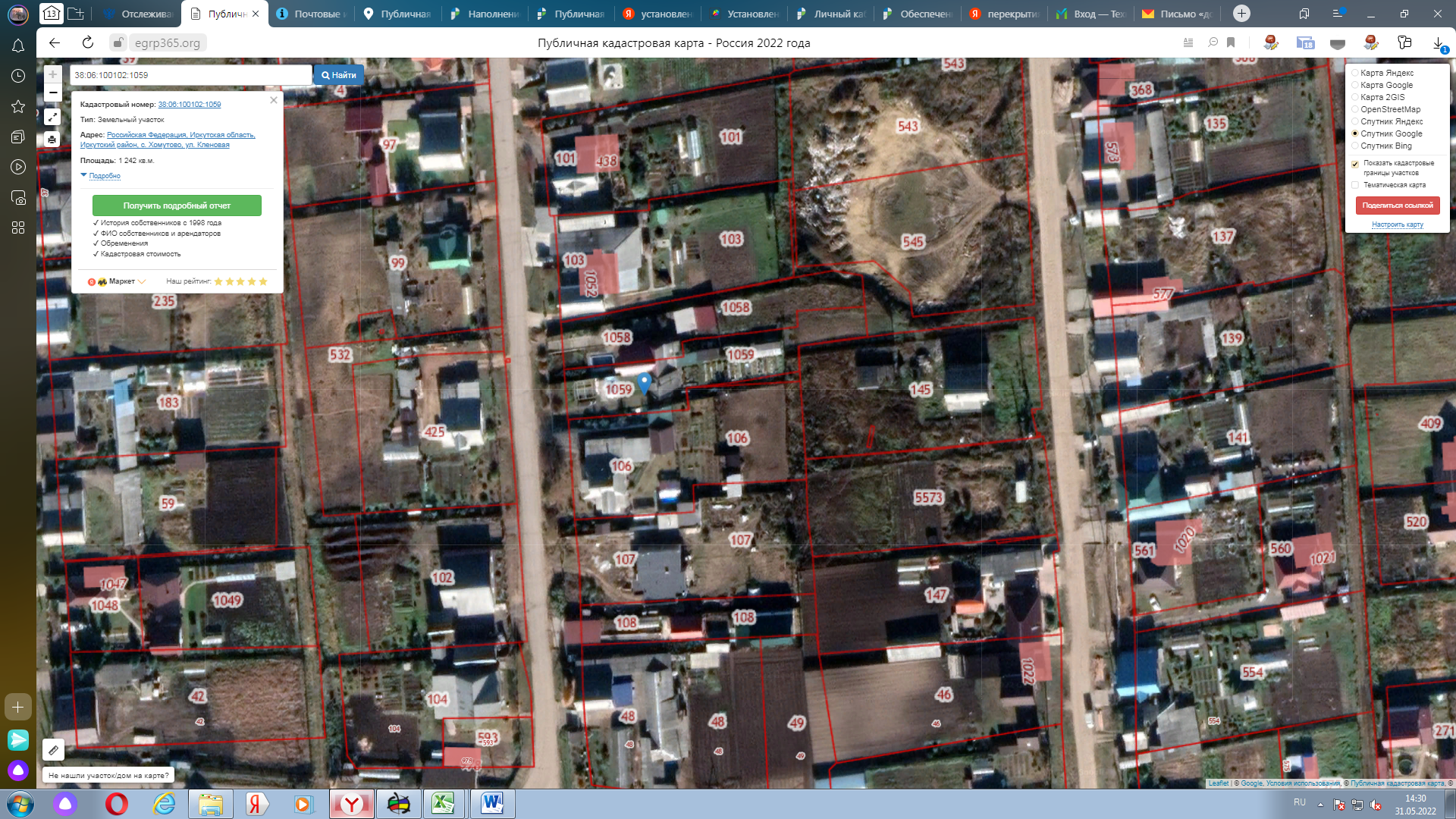 Июнь
        2022г.№ 16Учредитель газеты – администрация Хомутовского муниципального образования№п/пНаименование мероприятияСрок выполнения мероприятияОтветственное лицо1.Прием письменных заявок на участие в ярмарке и согласование ассортиментного перечнядо 01 июня 2022г.Отдел муниципального заказа и муниципальных программ администрации ХМО2.Размещение торговых мест, проверка точек подключения к электроэнергии, предварительная генеральная уборка места проведения ярмаркидо 10 июня 2022г.МКУ ХЭС ХМО3.Размещение участников ярмарки в соответствии со схемой размещения торговых мест до открытия ярмарки11 июня 2022г.Отдел муниципального заказа и муниципальных программ администрации ХМО4.Реализация участниками ярмарки сувенирной продукции и товаров народного потребления11 июня 2022г.Участники ярмарки5.Уборка мест торговли и прилегающих к ним территорий  после закрытия ярмарки11 июня 2022г.Участники ярмарки;МКУ ХЭС ХМОСодержание внесённых предложений/замечанийВыводы по результатам рассмотрения предложения, поступившего от участников публичных слушанийАргументированные рекомендации организатора публичных слушаний о целесообразности (нецелесообразности) учета внесённых предложений и замечаний1---№Содержание внесённых предложений/замечанийВыводы по результатам рассмотрения предложения, поступившего от участника публичных слушанийАргументированные рекомендации организатора публичных слушаний о целесообразности (нецелесообразности) учета внесённых предложений и замечаний1---№Содержание внесённых предложений/замечанийВыводы по результатам рассмотрения предложения, поступившего от участников публичных слушанийАргументированные рекомендации организатора публичных слушаний о целесообразности (нецелесообразности) учета внесённых предложений и замечаний1---№Содержание внесённых предложений/замечанийВыводы по результатам рассмотрения предложения, поступившего от участника публичных слушанийАргументированные рекомендации организатора публичных слушаний о целесообразности (нецелесообразности) учета внесённых предложений и замечаний1---Приложение 1к Положению о порядке и условиях назначения и выплаты  меры  поддержки граждан, обучающихся по образовательным программам среднего профессионального образования  по направлениям подготовки работников  культуры,  физической культуры и спорта на условиях заключенного договора о целевом обучении с муниципальным учреждением культуры «Культурно-спортивный комплекс Хомутовского муниципального образования»от «____»____________2022 №_______Приложение 2к Положению о порядке и условиях назначения и выплаты  меры  поддержки граждан, обучающихся по образовательным программам среднего профессионального образования  по направлениям подготовки работников  культуры,  физической культуры и спорта на условиях заключенного договора о целевом обучении с муниципальным учреждением культуры «Культурно-спортивный комплекс Хомутовского муниципального образования»от «____»____________2022 №_______Приложение 3к Положению о порядке и условиях назначения и выплаты  меры  поддержки граждан, обучающихся по образовательным программам среднего профессионального образования  по направлениям подготовки работников  культуры,  физической культуры и спорта на условиях заключенного договора о целевом обучении с муниципальным учреждением культуры «Культурно-спортивный комплекс Хомутовского муниципального образования»от «____»____________2022 №_______Приложение 4к Положению о порядке и условиях назначения и выплаты  меры  поддержки граждан, обучающихся по образовательным программам среднего профессионального образования  по направлениям подготовки работников  культуры,  физической культуры и спорта на условиях заключенного договора о целевом обучении с муниципальным учреждением культуры «Культурно-спортивный комплекс Хомутовского муниципального образования»от «____»____________2022 №_______Приложение 5к Положению о порядке и условиях назначения и выплаты  меры  поддержки граждан, обучающихся по образовательным программам среднего профессионального образования  по направлениям подготовки работников  культуры,  физической культуры и спорта на условиях заключенного договора о целевом обучении с муниципальным учреждением культуры «Культурно-спортивный комплекс Хомутовского муниципального образования»от «____»____________2022 №_______Приложение 1к Положению о порядке  отбора кандидатов из числа граждан, проживающих на территории Хомутовского муниципального образования, для заключения договоров о целевом обучении по образовательным программам среднего профессионального образования по направлениям подготовки работников культуры,  физической культуры и спортаПриложение 2к Положению о порядке  отбора кандидатов из числа граждан, проживающих на территории Хомутовского муниципального образования, для заключения договоров о целевом обучении по образовательным программам среднего профессионального образования по направлениям подготовки работников культуры,  физической культуры и спорта    Приложение 3к Положению о порядке  отбора кандидатов из числа граждан, проживающих на территории Хомутовского муниципального образования, для заключения договоров о целевом обучении по образовательным программам среднего профессионального образования по направлениям подготовки работников культуры,  физической культуры и спорта№п/пНаименование критерияКоличество баллов за достижения1.Победы в очных творческих и научных конкурсах, олимпиадах, конференциях, спортивных соревнованиях (за каждый документ (диплом, грамоту и т.д.), подтверждающий победу в конкурсе, олимпиаде, конференции, соревновании:1.Муниципальный уровень 1.Победитель51.Призер31.Участник11.Региональный уровень 1.Победитель101.Призер61.Участник21.Федеральный и международный уровень1.Победитель201.Призер121.Участник42.Средний балл (успеваемости обучения в общеобразовательной организации /аттестата) кандидата:2.от 3,5 до 4,2 1от 4,3 до 4,4 2от 4,5 до 4,6 3от 4,7 до 4,8 4от 4,9 до 5,0 53.Дополнительные документы, характеризующие достижения кандидата (характеристики, рекомендательные письма)От 1 до 5 баллов